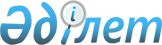 О некоторых вопросах Комитета фармации Министерства здравоохранения Республики КазахстанПриказ Министра здравоохранения Республики Казахстан от 5 мая 2018 года № 228.
      В соответствии с постановлением Правительства Республики Казахстан от 29 декабря 2017 года № 942 "О реорганизации ведомств Министерства здравоохранения Республики Казахстан", ПРИКАЗЫВАЮ:
      1. Утвердить Положения:
      1) республиканского государственного учреждения "Комитет фармации Министерства здравоохранения Республики Казахстан" согласно приложению 1 к настоящему приказу;
      2) республиканского государственного учреждения "Департамент Комитета фармации Министерства здравоохранения Республики Казахстан по городу Астана" согласно приложению 2 к настоящему приказу;
      3) республиканского государственного учреждения "Департамент Комитета фармации Министерства здравоохранения Республики Казахстан по городу Алматы" согласно приложению 3 к настоящему приказу;
      4) республиканского государственного учреждения "Департамент Комитета фармации Министерства здравоохранения Республики Казахстан по Акмолинской области" согласно приложению 4 к настоящему приказу;
      5) республиканского государственного учреждения "Департамент Комитета фармации Министерства здравоохранения Республики Казахстан по Актюбинской области" согласно приложении 5 к настоящему приказу;
      6) республиканского государственного учреждения "Департамент Комитета фармации Министерства здравоохранения Республики Казахстан по Алматинской области" согласно приложению 6 к настоящему приказу;
      7) республиканского государственного учреждения "Департамент Комитета фармации Министерства здравоохранения Республики Казахстан по Атырауской области" согласно приложению 7 к настоящему приказу;
      8) республиканского государственного учреждения "Департамент Комитета фармации Министерства здравоохранения Республики Казахстан по Восточно-Казахстанской области" согласно приложению 8 к настоящему приказу;
      9) республиканского государственного учреждения "Департамент Комитета фармации Министерства здравоохранения Республики Казахстан по Жамбылской области" согласно приложению 9 к настоящему приказу;
      10) республиканского государственного учреждения "Департамент Комитета фармации Министерства здравоохранения Республики Казахстан по Западно-Казахстанской области" согласно приложению 10 к настоящему приказу;
      11) республиканского государственного учреждения "Департамент Комитета фармации Министерства здравоохранения Республики Казахстан по Карагандинской области" согласно приложению 11 к настоящему приказу;
      12) республиканского государственного учреждения "Департамент Комитета фармации Министерства здравоохранения Республики Казахстан по Костанайской области" согласно приложению 12 к настоящему приказу;
      13) республиканского государственного учреждения "Департамент Комитета фармации Министерства здравоохранения Республики Казахстан по Кызылординской области" согласно приложению 13 к настоящему приказу;
      14) республиканского государственного учреждения "Департамент Комитета фармации Министерства здравоохранения Республики Казахстан по Мангистауской области" согласно приложению 14 к настоящему приказу;
      15) республиканского государственного учреждения "Департамент Комитета фармации Министерства здравоохранения Республики Казахстан по Павлодарской области" согласно приложению 15 к настоящему приказу;
      16) республиканского государственного учреждения "Департамент Комитета фармации Министерства здравоохранения Республики Казахстан по Северо-Казахстанской области" согласно приложению 16 к настоящему приказу;
      17) республиканского государственного учреждения "Департамент Комитета фармации Министерства здравоохранения Республики Казахстан по Туркестанской области" согласно приложению 17 к настоящему приказу;
      18) республиканского государственного учреждения "Департамент Комитета фармации Министерства здравоохранения Республики Казахстан по городу Шымкент" согласно приложению 18 к настоящему приказу.
      Сноска. Пункт 1 с изменениями, внесенными приказом Министра здравоохранения РК от 05.11.2018 № 610 (вводится в действие со дня его первого официального опубликования).


      2. Комитету фармации Министерства здравоохранения Республики Казахстан обеспечить:
      1) в течение десяти календарных дней со дня принятия настоящего приказа направление его копии в бумажном и электронном виде на казахском и русском языках в Республиканское государственное предприятие на праве хозяйственного ведения "Республиканский центр правовой информации" для официального опубликования и включения в Эталонный контрольный банк нормативных правовых актов Республики Казахстан;
      2) размещение настоящего приказа на интернет-ресурсе Министерства здравоохранения Республики Казахстан после официального опубликования.
      3. Контроль за исполнением настоящего приказа возложить на вице-министра здравоохранения Республики Казахстан Цой А.В.
      4. Настоящий приказ вводится в действие со дня его первого официального опубликования.  Положение республиканского государственного учреждения "Комитет фармации Министерства здравоохранения Республики Казахстан" Глава 1. Общие положения
      1. Республиканское государственное учреждение "Комитет фармации Министерства здравоохранения Республики Казахстан" (далее - Комитет) является ведомством Министерства здравоохранения Республики Казахстан (далее - Министерство), осуществляющим в пределах своей компетенции регулятивные, реализационные, контрольные функции в сфере обращения лекарственных средств, изделий медицинского назначения и медицинской техники. Комитет имеет территориальные подразделения.
      2. Комитет осуществляет свою деятельность в соответствии с Конституцией и законами Республики Казахстан, актами Президента и Правительства Республики Казахстан, иными нормативными правовыми актами, а также настоящим Положением.
      3. Комитет является юридическим лицом в организационно-правовой форме государственного учреждения, имеет печати и штампы со своим наименованием на государственном языке, бланки установленного образца, в соответствии с законодательством Республики Казахстан счета в органах казначейства.
      4. Комитет вступает в гражданско-правовые отношения от собственного имени.
      5. Комитет имеет право выступать стороной в гражданско-правовых отношениях от имени государства, если он уполномочен на это в соответствии с законодательством Республики Казахстан.
      6. Комитет по вопросам своей компетенции в установленном законодательством порядке принимает решения, оформляемые приказами Председателя Комитета.
      7. Структура и лимит штатной численности Комитета и его территориальных подразделений утверждается в соответствии с действующим законодательством.
      8. Местонахождение Комитета: Республика Казахстан, 010000, город Астана, Есильский район, проспект Мәңгілік Ел, дом 8, административное здание "Дом министерств", 5 подъезд.
      9. Полное наименование Комитета – республиканское государственное учреждение "Комитет фармации Министерства здравоохранения Республики Казахстан".
      10. Настоящее Положение является учредительным документом Комитета.
      11. Финансирование деятельности Комитета осуществляется из республиканского бюджета.
      12. Комитету запрещается вступать в договорные отношения с субъектами предпринимательства на предмет выполнения обязанностей, являющихся функциями Комитета.
      Если Комитету законодательными актами предоставлено право, осуществлять приносящую доходы деятельность, то доходы, полученные от такой деятельности, направляются в доход государственного бюджета. Глава 2. Основные задачи, функции, права и обязанности Комитета
      13. Основными задачами Комитета являются:
      1) реализация государственной политики, осуществление межотраслевой координации и государственного управления в области организации обеспечения населения и организаций здравоохранения безопасными, эффективными и качественными лекарственными средствами изделиями, медицинского назначения и медицинской техники;
      2) обеспечение качества и доступности государственных услуг в сфере фармацевтической деятельности.
      14. Функции Комитета:
      1) реализация государственной политики в области здравоохранения в пределах своей компетенции;
      2) осуществление в пределах своей компетенции государственного контроля за соблюдением лицензиатами законодательства Республики Казахстан;
      3) осуществление выдачи заключений (разрешительных документов) на ввоз на территорию Республики Казахстан лекарственных средств, изделий медицинского назначения и медицинской техники (в том числе незарегистрированных) в качестве гуманитарной помощи или помощи при чрезвычайных ситуациях; 
      4) прием уведомления на проведение доклинических (неклинических) исследований биологически активных веществ;
      5) выдача разрешений на проведение доклинических (неклинических) и клинических исследований фармакологических и лекарственных средств, изделий медицинского назначения и медицинской техники;
      6) государственная регистрация, перерегистрация, внесение изменений в регистрационное досье, отзыв решения о государственной регистрации лекарственных средств, изделий медицинского назначения и медицинской техники, ведение Государственного реестра лекарственных средств, изделий медицинского назначения и медицинской техники;
      7) принятие решения о приостановлении медицинского применения лекарственного средства, изделия медицинского назначения и медицинской техники путем приостановления действия регистрационного удостоверения лекарственного средства, изделия медицинского назначения и медицинской техники, а также запрете медицинского применения и изъятии из обращения или приостановлении медицинского применения серии (партии) лекарственных средств, изделий медицинского назначения и медицинской техники;
      8) осуществление государственного регулирования цен на лекарственные средства, изделия медицинского назначения в рамках гарантированного объема бесплатной медицинской помощи (далее – ГОБМП) и в системе обязательного социального медицинского страхования (далее – ОСМС);
      9) осуществление государственного контроля за деятельностью субъектов здравоохранения, в том числе за соблюдением стандартов в области здравоохранения, правил лицензирования по занятию фармацевтической деятельностью, а также уведомительного порядка в области здравоохранения;
      10) осуществление государственного контроля в сфере обращения лекарственных средств, изделий медицинского назначения и медицинской техники, а также за оборотом наркотических средств, психотропных веществ и прекурсоров в области здравоохранения;
      11) исключен приказом Министра здравоохранения РК от 05.11.2018 № 610 (вводится в действие со дня его первого официального опубликования);

      12) исключен приказом Министра здравоохранения РК от 05.11.2018 № 610 (вводится в действие со дня его первого официального опубликования);

      13) исключен приказом Министра здравоохранения РК от 05.11.2018 № 610 (вводится в действие со дня его первого официального опубликования);


      14) признание стандартов международных и иностранных фармакопей, а также фармакопейных статей (монографий) и других нормативных документов по стандартизации на лекарственные средства, изделия медицинского назначения и медицинскую технику иностранных государств; 
      15) исключен приказом Министра здравоохранения РК от 05.11.2018 № 610 (вводится в действие со дня его первого официального опубликования);

      16) исключен приказом Министра здравоохранения РК от 05.11.2018 № 610 (вводится в действие со дня его первого официального опубликования);


      17) согласование ввоза (вывоза) зарегистрированных и не зарегистрированных в Республике Казахстан лекарственных средств, изделий медицинского назначения и медицинской техники;
      18) выдача сертификата на фармацевтический продукт (СРР);
      19) аккредитация медицинских организаций на право проведения клинических исследований фармакологических и лекарственных средств, изделий медицинского назначения и медицинской техники;
      20) аккредитация испытательных лабораторий на право проведения доклинических (неклинических) исследований биологически активных веществ, изделий медицинского назначения;
      21) аккредитация испытательных лабораторий, осуществляющих монопольную деятельность по экспертизе и оценке безопасности и качества лекарственных средств, изделий медицинского назначения;
      22) участие в разработке перечня лекарственных средств и изделий медицинского назначения для обеспечения граждан в рамках ГОБМП и в системе ОСМС, в том числе отдельных категорий граждан с определенными заболеваниями (состояниями) бесплатными и (или) льготными лекарственными средствами, изделиями медицинского назначения и специализированными лечебными продуктами на амбулаторном уровне;
      23) координация информационной компании по повышению лекарственной грамотности медицинских, фармацевтических работников и населения; 
      24) разработка правил формирования цен на лекарственные средства и изделия медицинского назначения в рамках ГОБМП и ОСМС;
      25) координация деятельности Формулярной комиссии Министерства в рамках компетенции;
      26) разработка состава и положения о Формулярной комиссии Министерства;
      27) разработка перечня орфанных препаратов;
      28) разработка правил разработки и утверждения Казахстанского национального лекарственного формуляра, а также порядка разработки и согласования лекарственных формуляров организаций здравоохранения;
      29) разработка Казахстанского национального лекарственного формуляра;
      30) разработка правил проведения оценки безопасности и качества лекарственных средств и изделий медицинского назначения, зарегистрированных в Республике Казахстан;
      31) разработка Государственной фармакопеи Республики Казахстан;
      32) разработка методики осуществления экспертной оценки оптимальных технических характеристик и клинико-технического обоснования медицинской техники;
      33) разработка надлежащих фармацевтических практик;
      34) формирование предельных цен для закупа лекарственных средств и изделий медицинского назначения в рамках ГОБМП и ОСМС;
      35) разработка порядка оптовой и розничной реализации лекарственных средств, изделий медицинского назначения и медицинской техники;
      36) разработка правил организации и проведения закупа лекарственных средств, профилактических (иммунобиологических, диагностических, дезинфицирующих) препаратов, изделий медицинского назначения и медицинской техники, фармацевтических услуг по оказанию ГОБМП и медицинской помощи в системе ОСМС;
      37) разработка списка лекарственных средств, изделий медицинского назначения и медицинской техники, закупаемых у единого дистрибьютора;
      38) разработка квалификационных требований, предъявляемых к фармацевтической деятельности;
      39) разработка стандартов и регламентов государственных услуг в сфере фармацевтической деятельности;
      40) разработка проверочных листов и критериев оценки степени риска в сфере обращения лекарственных средств, изделий медицинского назначения и медицинской техники;
      41) разработка правил проведения инспектирования в сфере обращения лекарственных средств, изделий медицинского назначения и медицинской техники;
      42) осуществление фармацевтических инспекций на соответствие надлежащим фармацевтическим практикам;
      43) возбуждение, рассмотрение дел об административных правонарушениях и наложение административных взысканий в порядке, установленном Кодексом Республики Казахстан об административных правонарушениях;
      44) принятие мер по приостановлению деятельности или отдельных видов деятельности индивидуального предпринимателя или юридического лица в соответствии с законодательством Республики Казахстан об административных правонарушениях;
      45) участие в процессе евразийской интеграции в сфере обращения лекарственных средств и медицинских изделий в рамках Евразийского экономического Союза;
      46) участие в тарифообразовании на медицинские услуги, предоставляемые в рамках ГОБМП за счет средств республиканского бюджета и в системе ОСМС, в части обеспечения лекарственными средствами и изделиями медицинского назначения, а также их планирование и учет; 
      47) участие в формировании справочников лекарственных средств и изделий медицинского назначения в информационных системах здравоохранения; 
      48) формирование потребности и планирование бюджетных средств на закуп лекарственных средств и медицинских изделий, согласно перечню лекарственных средств и изделий медицинского назначения для обеспечения граждан в рамках ГОБМП и в системе ОСМС, в том числе отдельных категорий граждан с определенными заболеваниями (состояниями) бесплатными и (или) льготными лекарственными средствами, изделиями медицинского назначения и специализированными лечебными продуктами на амбулаторном уровне;
      49) разработка правил осуществления сервисного обслуживания медицинской техники в Республике Казахстан; 
      50) рассмотрение обращений физических и юридических лиц в пределах компетенции; 
      51) осуществление иных функций, предусмотренных законами и иными нормативными правовыми актами, принимаемыми Президентом Республики Казахстан, Правительством Республики Казахстан и Министерством.
      Сноска. Пункт 14 с изменениями, внесенными приказом Министра здравоохранения РК от 05.11.2018 № 610 (вводится в действие со дня его первого официального опубликования).


      15. Права и обязанности Комитета:
      1) принимать обязательные для исполнения нормативные правовые акты в пределах своей компетенции;
      2) запрашивать и получать в установленном законодательством порядке от государственных органов, иных организаций и должностных лиц необходимую информацию и материалы;
      3) соблюдать законодательство Республики Казахстан, права и охраняемые законом интересы физических и юридических лиц; 
      4) осуществлять координацию и контроль деятельности территориальных подразделений Комитета; 
      5) обеспечивать своевременное и качественное исполнение поручений Главы государства, Администрации Президента Республики Казахстан и Правительства Республики Казахстан; 
      6) обращаться в суд при невыполнении или ненадлежащем выполнении физическими и юридическими лицами законных требований или предписаний, выданных должностными лицами Комитета и его территориальных подразделений;
      7) создавать консультативно-совещательные и экспертные комиссии в пределах своей компетенции;
      8) не разглашать информацию, составляющую коммерческую, служебную, иную, охраняемую законом, тайну, полученную при осуществлении своих полномочий, за исключением случаев, установленных законами Республики Казахстан;
       9) вносить предложения по совершенствованию единой государственной политики в области охраны здоровья населения, разработке концепций, стратегий, нормативных правовых актов по вопросам входящим в компетенцию;
       10) вносить предложения по разработке программ в области обращения лекарственных средств, изделий медицинского назначения и медицинской техники, а также участвовать в разработке государственных и отраслевых (секторальных) программ по охране здоровья граждан;
      11) разрабатывать нормативные правовые акты по вопросам, отнесенным к компетенции Комитета;
      12) осуществлять иные права предусмотренные действующими законодательными актами. Глава 3. Организация деятельности Комитета
      16. Руководство Комитетом осуществляется Председателем – главным государственным фармацевтическим инспектором Республики Казахстан, который несет персональную ответственность за выполнение возложенных на Комитет задач и осуществление им своих функций.
      17. Председатель Комитета назначается на должность и освобождается от должности в соответствии с законодательством Республики Казахстан.
      18. Председатель Комитета имеет заместителей, которые назначаются на должности и освобождаются от должностей в соответствии с законодательством Республики Казахстан.
      19. Полномочия Председателя Комитета:
      1) в соответствии с законодательством назначает и освобождает от должностей работников Комитета, за исключением работников, вопросы трудовых отношений которых в соответствии с законодательными актами отнесены к компетенции вышестоящего должностного лица;
      2) определяет обязанности и полномочия руководителей и работников структурных подразделений Комитета;
      3) определяет обязанности и полномочия руководителей и заместителей руководителей территориальных подразделений Комитета;
      4) проводит ежегодную оценку деятельности работников Комитета для определения эффективности и качества их работы, за исключением работников, вопросы трудовых отношений которых в соответствии с законодательными актами отнесены к компетенции вышестоящего должностного лица;
      5) в установленном законодательством порядке, решает вопросы командирования, предоставления отпусков, оказания материальной помощи, подготовки (переподготовки), повышения квалификации, поощрения, выплаты надбавок и премирования работников Комитета, заместителей руководителей территориальных подразделений;
      6) решает вопросы наложения дисциплинарных взысканий на работников Комитета, за исключением работников, вопросы трудовых отношений которых в соответствии с законодательными актами отнесены к компетенции вышестоящего должностного лица;
      7) представляет Комитет в государственных органах и иных организациях, не зависимо от форм собственности, а также в отношениях с физическими лицами;
      8) в соответствии с законодательством Республики Казахстан принимает решения о предъявлении от имени Комитета претензий и исков к физическим и юридическим лицам;
      9) принимает решения и подписывает приказы по вопросам, входящим в компетенцию Комитета;
      10) принимает меры, направленные на противодействие коррупции в Комитете;
      11) определяет полномочия своих заместителей в соответствии с действующим законодательством. 
      Исполнение полномочий Председателя Комитета в период его отсутствия осуществляется лицом, его замещающим в соответствии с действующим законодательством;
      12) осуществляет иные права и обязанности, предусмотренные законодательством Республики Казахстан. Глава 4. Имущество Комитета
      20. Комитет имеет на праве оперативного управления обособленное имущество, в случаях, предусмотренных законодательством Республики Казахстан.
      21. Имущество Комитета формируется за счет имущества, переданного ему собственником, а также имущества (включая денежные доходы), приобретенного в результате собственной деятельности и иных источников, не запрещенных законодательством Республики Казахстан.
      22. Имущество, закрепленное за Комитетом, относится к республиканской собственности.
      23. Комитету не вправе самостоятельно отчуждать или иным способом распоряжаться закрепленным за ним имуществом и имуществом, приобретенным за счет средств, выделенных ему по плану финансирования, если иное не установлено законодательством. Глава 5. Реорганизация и упразднение Комитета
      24. Реорганизация и упразднение Комитета осуществляется в соответствии с законодательством Республики Казахстан. Положение республиканского государственного учреждения "Департамент Комитета фармации Министерства здравоохранения Республики Казахстан по городу Астана" Глава 1. Общие положения
      1. Республиканское государственное учреждение "Департамент Комитета фармации Министерства здравоохранения Республики Казахстан по городу Астана" (далее – Департамент) является территориальным подразделением Комитета фармации Министерства здравоохранения Республики Казахстан (далее – Комитет), осуществляющим в пределах своей компетенции контрольные и реализационные функции в сфере обращения лекарственных средств, изделий медицинского назначения и медицинской техники. 
      2. Департамент осуществляет свою деятельность в соответствии с Конституцией и законами Республики Казахстан, актами Президента и Правительства Республики Казахстан, иными нормативными правовыми актами, а также настоящим Положением.
      3. Департамент является юридическим лицом в организационно-правовой форме государственного учреждения, имеет печати и штампы со своим наименованием на государственном языке, бланки установленного образца, в соответствии с законодательством Республики Казахстан счета в органах казначейства.
      4. Департамент вступает в гражданско-правовые отношения от собственного имени.
      5. Департамент имеет право выступать стороной в гражданско-правовых отношениях от имени государства, если он уполномочен на это в соответствии с законодательством Республики Казахстан.
      6. Департамент по вопросам своей компетенции в установленном законодательством порядке принимает решения, оформляемые приказами Руководителя Департамента.
      7. Структура и лимит штатной численности Департамента утверждается в соответствии с действующим законодательством.
      8. Местонахождение Департамента: Республика Казахстан, 010000, город Астана, район Сарыарка, улица Ауезова, 2.
      9. Полное наименование Департамента – республиканское государственное учреждение "Департамент Комитета фармации Министерства здравоохранения Республики Казахстан по городу Астана".
      10. Настоящее Положение является учредительным документом Департамента.
      11. Финансирование деятельности Департамента осуществляется из средств республиканского бюджета.
      12. Департаменту запрещается вступать в договорные отношения с субъектами предпринимательства на предмет выполнения обязанностей, являющихся функциями Департамента.
      Если Департаменту законодательными актами предоставлено право, осуществлять приносящую доходы деятельность, то доходы, полученные от такой деятельности, направляются в доход государственного бюджета. Глава 2. Основные задачи, функции, права и обязанности Департамента
      13. Основные задачи Департамента: 
      1) реализация государственной политики в области государственного контроля в обеспечении населения и организаций здравоохранения безопасными, эффективными и качественными лекарственными средствами, изделиями медицинского назначения и медицинской техники;
      2) обеспечение качества и доступности государственных услуг в сфере фармацевтической деятельности.
      14. Функции Департамента:
      1) реализация государственной политики в области здравоохранения в пределах своей компетенции;
      2) осуществление в пределах своей компетенции государственного контроля за соблюдением лицензиатами законодательства Республики Казахстан;
      3) осуществление выдачи заключений (разрешительных документов) на ввоз на территорию Республики Казахстан лекарственных средств, изделий медицинского назначения и медицинской техники (в том числе незарегистрированных) в пределах своей компетенции; 
      4) осуществление государственного контроля в сфере обращения лекарственных средств, изделий медицинского назначения и медицинской техники, а также за оборотом наркотических средств, психотропных веществ и прекурсоров в области здравоохранения;
      5) исключен приказом Министра здравоохранения РК от 05.11.2018 № 610 (вводится в действие со дня его первого официального опубликования);

      6) исключен приказом Министра здравоохранения РК от 05.11.2018 № 610 (вводится в действие со дня его первого официального опубликования);

      7) исключен приказом Министра здравоохранения РК от 05.11.2018 № 610 (вводится в действие со дня его первого официального опубликования);


      8) согласование ввоза (вывоза) зарегистрированных и не зарегистрированных в Республике Казахстан лекарственных средств, изделий медицинского назначения и медицинской техники;
      9) выдача свидетельства о присвоении квалификационной категории специалистам с фармацевтическим образованием;
      10) участие в аккредитации испытательных лабораторий на право проведения доклинических (неклинических) исследований биологически активных веществ, изделий медицинского назначения;
      11) участие в аккредитации испытательных лабораторий, осуществляющих монопольную деятельность по экспертизе и оценке безопасности и качества лекарственных средств, изделий медицинского назначения;
      12) участие в координировании информационной компании по повышению лекарственной грамотности медицинских, фармацевтических работников и населения; 
      13) участие в осуществлении фармацевтических инспекций на соответствие надлежащим фармацевтическим практикам;
      14) участие в формировании потребности и в планировании бюджетных средств на закуп лекарственных средств и медицинских изделий, согласно перечню лекарственных средств и изделий медицинского назначения для обеспечения граждан в рамках гарантированного объема бесплатной медицинской помощи и в системе обязательного социального медицинского страхования, в том числе отдельных категорий граждан с определенными заболеваниями (состояниями) бесплатными и (или) льготными лекарственными средствами, изделиями медицинского назначения и специализированными лечебными продуктами на амбулаторном уровне;
      15) возбуждение, рассмотрение дел об административных правонарушениях и наложение административных взысканий в порядке, установленном Кодексом Республики Казахстан об административных правонарушениях;
      16) принятие мер по приостановлению деятельности или отдельных видов деятельности индивидуального предпринимателя или юридического лица в соответствии с законодательством Республики Казахстан об административных правонарушениях;
      17) рассмотрение обращений физических и юридических лиц в пределах компетенции; 
      18) осуществление иных функций, предусмотренных законами и иными нормативными правовыми актами, принимаемыми Президентом Республики Казахстан, Правительством Республики Казахстан и Министерством.
      Сноска. Пункт 14 с изменениями, внесенными приказом Министра здравоохранения РК от 05.11.2018 № 610 (вводится в действие со дня его первого официального опубликования).


      15. Права и обязанности Департамента:
      1) запрашивать и получать в установленном законодательством порядке от государственных органов, иных организаций и должностных лиц необходимую информацию и материалы;
      2) соблюдать законодательство Республики Казахстан, права и охраняемые законом интересы физических и юридических лиц; 
      3) обращаться в суд при невыполнении или ненадлежащем выполнении физическими и юридическими лицами законных требований или предписаний, постановлений, выданных должностными лицами Департамента;
      4) не разглашать информацию, составляющую коммерческую, служебную, иную, охраняемую законом, тайну, полученную при осуществлении своих полномочий, за исключением случаев, установленных законами Республики Казахстан;
      5) вносить предложения по разработке программ в области обращения лекарственных средств, изделий медицинского назначения и медицинской техники, а также участвовать в разработке государственных и отраслевых (секторальных) программ по охране здоровья граждан;
      6) участие в разработке нормативных правовых актов по вопросам в сфере обращения лекарственные средства, изделия медицинского назначения и медицинскую технику, в пределах своей компетенции;
      7) осуществлять иные права предусмотренные действующими законодательными актами. Глава 3. Организация деятельности Департамента
      16. Руководство Департаментом осуществляется Руководителем – главным государственным фармацевтическим инспектором области (города), который несет персональную ответственность за выполнение возложенных на Департамент задач и осуществление им своих функций.
      17. Руководитель Департамента назначается на должность и освобождается от должности в соответствии с законодательством Республики Казахстан.
      18. Руководитель Департамента имеет заместителя, который назначается на должность и освобождается от должности в соответствии с законодательством Республики Казахстан.
      19. Полномочия Руководителя Департамента:
      1) в соответствии с законодательством назначает и освобождает от должностей работников Департамента, за исключением работников, вопросы трудовых отношений которых в соответствии с законодательными актами отнесены к компетенции вышестоящего должностного лица;
      2) определяет обязанности и полномочия руководителя структурного подразделения и работников Департамента.
      Исполнение полномочий Руководителя Департамента в период его отсутствия осуществляется лицом, его замещающим в соответствии с действующим законодательством.
      3) проводит ежегодную оценку деятельности работников Департамента для определения эффективности и качества их работы, за исключением работников, вопросы трудовых отношений которых в соответствии с законодательными актами отнесены к компетенции вышестоящего должностного лица;
      4) в установленном законодательством порядке, решает вопросы командирования, предоставления отпусков, оказания материальной помощи, подготовки (переподготовки), повышения квалификации, поощрения, выплаты надбавок и премирования работников Департамента;
      5) решает вопросы наложения дисциплинарных взысканий на работников Департамента, за исключением работников, вопросы трудовых отношений которых в соответствии с законодательными актами отнесены к компетенции вышестоящего должностного лица;
      6) представляет Департамент в государственных органах и иных организациях, независимо от форм собственности, а также в отношениях с физическими лицами;
      7) в соответствии с законодательством Республики Казахстан принимает решения о предъявлении от имени Департамента претензий и исков к физическим и юридическим лицам;
      8) принимает решения и подписывает приказы по вопросам, входящим в компетенцию Департамента;
      9) принимает меры, направленные на противодействие коррупции в Департаменте;
      10) осуществляет иные права и обязанности, предусмотренные законодательством Республики Казахстан. Глава 4. Имущество Департамента
      20. Департамент имеет на праве оперативного управления обособленное имущество, в случаях, предусмотренных законодательством Республики Казахстан.
      21. Имущество Департамента формируется за счет имущества, переданного ему собственником, а также имущества (включая денежные доходы), приобретенного в результате собственной деятельности и иных источников, не запрещенных законодательством Республики Казахстан.
      22. Имущество, закрепленное за Департаментом, относится к республиканской собственности.
      23. Департаменту не вправе самостоятельно отчуждать или иным способом распоряжаться закрепленным за ним имуществом и имуществом, приобретенным за счет средств, выделенных ему по плану финансирования, если иное не установлено законодательством. Глава 5. Реорганизация и упразднение Департамента
      24. Реорганизация и упразднение Департамента осуществляется в соответствии с законодательством Республики Казахстан. Положение республиканского государственного учреждения "Департамент Комитета фармации Министерства здравоохранения Республики Казахстан по городу Алматы" Глава 1. Общие положения
      1. Республиканское государственное учреждение "Департамент Комитета фармации Министерства здравоохранения Республики Казахстан по городу Алматы" (далее – Департамент) является территориальным подразделением Комитета фармации Министерства здравоохранения Республики Казахстан (далее – Комитет), осуществляющим в пределах своей компетенции контрольные и реализационные функции в сфере обращения лекарственных средств, изделий медицинского назначения и медицинской техники. 
      2. Департамент осуществляет свою деятельность в соответствии с Конституцией и законами Республики Казахстан, актами Президента и Правительства Республики Казахстан, иными нормативными правовыми актами, а также настоящим Положением.
      3. Департамент является юридическим лицом в организационно-правовой форме государственного учреждения, имеет печати и штампы со своим наименованием на государственном языке, бланки установленного образца, в соответствии с законодательством Республики Казахстан счета в органах казначейства.
      4. Департамент вступает в гражданско-правовые отношения от собственного имени.
      5. Департамент имеет право выступать стороной в гражданско-правовых отношениях от имени государства, если он уполномочен на это в соответствии с законодательством Республики Казахстан.
      6. Департамент по вопросам своей компетенции в установленном законодательством порядке принимает решения, оформляемые приказами Руководителя Департамента.
      7. Структура и лимит штатной численности Департамента утверждается в соответствии с действующим законодательством.
      8. Местонахождение Департамента: Республика Казахстан, 050016, город Алматы, улица М.Маметовой, 3.
      9. Полное наименование Департамента – республиканское государственное учреждение "Департамент Комитета фармации Министерства здравоохранения Республики Казахстан по городу Алматы".
      10. Настоящее Положение является учредительным документом Департамента.
      11. Финансирование деятельности Департамента осуществляется из средств республиканского бюджета.
      12. Департаменту запрещается вступать в договорные отношения с субъектами предпринимательства на предмет выполнения обязанностей, являющихся функциями Департамента.
      Если Департаменту законодательными актами предоставлено право, осуществлять приносящую доходы деятельность, то доходы, полученные от такой деятельности, направляются в доход государственного бюджета. Глава 2. Основные задачи, функции, права и обязанности Департамента
      13. Основные задачи Департамента: 
      1) реализация государственной политики в области государственного контроля в обеспечении населения и организаций здравоохранения безопасными, эффективными и качественными лекарственными средствами, изделиями медицинского назначения и медицинской техники;
      2) обеспечение качества и доступности государственных услуг в сфере фармацевтической деятельности.
      14. Функции Департамента:
      1) реализация государственной политики в области здравоохранения в пределах своей компетенции;
      2) осуществление в пределах своей компетенции государственного контроля за соблюдением лицензиатами законодательства Республики Казахстан;
      3) осуществление выдачи заключений (разрешительных документов) на ввоз на территорию Республики Казахстан лекарственных средств, изделий медицинского назначения и медицинской техники (в том числе незарегистрированных) в пределах своей компетенции; 
      4) осуществление государственного контроля в сфере обращения лекарственных средств, изделий медицинского назначения и медицинской техники, а также за оборотом наркотических средств, психотропных веществ и прекурсоров в области здравоохранения;
      5) исключен приказом Министра здравоохранения РК от 05.11.2018 № 610 (вводится в действие со дня его первого официального опубликования);

      6) исключен приказом Министра здравоохранения РК от 05.11.2018 № 610 (вводится в действие со дня его первого официального опубликования);

      7) исключен приказом Министра здравоохранения РК от 05.11.2018 № 610 (вводится в действие со дня его первого официального опубликования);


      8) согласование ввоза (вывоза) зарегистрированных и не зарегистрированных в Республике Казахстан лекарственных средств, изделий медицинского назначения и медицинской техники;
      9) выдача свидетельства о присвоении квалификационной категории специалистам с фармацевтическим образованием;
      10) участие в аккредитации испытательных лабораторий на право проведения доклинических (неклинических) исследований биологически активных веществ, изделий медицинского назначения;
      11) участие в аккредитации испытательных лабораторий, осуществляющих монопольную деятельность по экспертизе и оценке безопасности и качества лекарственных средств, изделий медицинского назначения;
      12) участие в координировании информационной компании по повышению лекарственной грамотности медицинских, фармацевтических работников и населения; 
      13) участие в осуществлении фармацевтических инспекций на соответствие надлежащим фармацевтическим практикам;
      14) участие в формировании потребности и в планировании бюджетных средств на закуп лекарственных средств и медицинских изделий, согласно перечню лекарственных средств и изделий медицинского назначения для обеспечения граждан в рамках гарантированного объема бесплатной медицинской помощи и в системе обязательного социального медицинского страхования, в том числе отдельных категорий граждан с определенными заболеваниями (состояниями) бесплатными и (или) льготными лекарственными средствами, изделиями медицинского назначения и специализированными лечебными продуктами на амбулаторном уровне;
      15) возбуждение, рассмотрение дел об административных правонарушениях и наложение административных взысканий в порядке, установленном Кодексом Республики Казахстан об административных правонарушениях;
      16) принятие мер по приостановлению деятельности или отдельных видов деятельности индивидуального предпринимателя или юридического лица в соответствии с законодательством Республики Казахстан об административных правонарушениях;
      17) рассмотрение обращений физических и юридических лиц в пределах компетенции; 
      18) осуществление иных функций, предусмотренных законами и иными нормативными правовыми актами, принимаемыми Президентом Республики Казахстан, Правительством Республики Казахстан и Министерством.
      Сноска. Пункт 14 с изменениями, внесенными приказом Министра здравоохранения РК от 05.11.2018 № 610 (вводится в действие со дня его первого официального опубликования).


      15. Права и обязанности Департамента:
      1) запрашивать и получать в установленном законодательством порядке от государственных органов, иных организаций и должностных лиц необходимую информацию и материалы;
      2) соблюдать законодательство Республики Казахстан, права и охраняемые законом интересы физических и юридических лиц; 
      3) обращаться в суд при невыполнении или ненадлежащем выполнении физическими и юридическими лицами законных требований или предписаний, постановлений, выданных должностными лицами Департамента;
      4) не разглашать информацию, составляющую коммерческую, служебную, иную, охраняемую законом, тайну, полученную при осуществлении своих полномочий, за исключением случаев, установленных законами Республики Казахстан;
      5) вносить предложения по разработке программ в области обращения лекарственных средств, изделий медицинского назначения и медицинской техники, а также участвовать в разработке государственных и отраслевых (секторальных) программ по охране здоровья граждан;
      6) участие в разработке нормативных правовых актов по вопросам в сфере обращения лекарственные средства, изделия медицинского назначения и медицинскую технику, в пределах своей компетенции;
      7) осуществлять иные права предусмотренные действующими законодательными актами. Глава 3. Организация деятельности Департамента
      16. Руководство Департаментом осуществляется Руководителем – главным государственным фармацевтическим инспектором области (города), который несет персональную ответственность за выполнение возложенных на Департамент задач и осуществление им своих функций.
      17. Руководитель Департамента назначается на должность и освобождается от должности в соответствии с законодательством Республики Казахстан.
      18. Руководитель Департамента имеет заместителя, который назначается на должность и освобождается от должности в соответствии с законодательством Республики Казахстан.
      19. Полномочия Руководителя Департамента:
      1) в соответствии с законодательством назначает и освобождает от должностей работников Департамента, за исключением работников, вопросы трудовых отношений которых в соответствии с законодательными актами отнесены к компетенции вышестоящего должностного лица;
      2) определяет обязанности и полномочия руководителя структурного подразделения и работников Департамента.
      Исполнение полномочий Руководителя Департамента в период его отсутствия осуществляется лицом, его замещающим в соответствии с действующим законодательством.
      3) проводит ежегодную оценку деятельности работников Департамента для определения эффективности и качества их работы, за исключением работников, вопросы трудовых отношений которых в соответствии с законодательными актами отнесены к компетенции вышестоящего должностного лица;
      4) в установленном законодательством порядке, решает вопросы командирования, предоставления отпусков, оказания материальной помощи, подготовки (переподготовки), повышения квалификации, поощрения, выплаты надбавок и премирования работников Департамента;
      5) решает вопросы наложения дисциплинарных взысканий на работников Департамента, за исключением работников, вопросы трудовых отношений которых в соответствии с законодательными актами отнесены к компетенции вышестоящего должностного лица;
      6) представляет Департамент в государственных органах и иных организациях, независимо от форм собственности, а также в отношениях с физическими лицами;
      7) в соответствии с законодательством Республики Казахстан принимает решения о предъявлении от имени Департамента претензий и исков к физическим и юридическим лицам;
      8) принимает решения и подписывает приказы по вопросам, входящим в компетенцию Департамента;
      9) принимает меры, направленные на противодействие коррупции в Департаменте;
      10) осуществляет иные права и обязанности, предусмотренные законодательством Республики Казахстан. Глава 4. Имущество Департамента
      20. Департамент имеет на праве оперативного управления обособленное имущество, в случаях, предусмотренных законодательством Республики Казахстан.
      21. Имущество Департамента формируется за счет имущества, переданного ему собственником, а также имущества (включая денежные доходы), приобретенного в результате собственной деятельности и иных источников, не запрещенных законодательством Республики Казахстан.
      22. Имущество, закрепленное за Департаментом, относится к республиканской собственности.
      23. Департаменту не вправе самостоятельно отчуждать или иным способом распоряжаться закрепленным за ним имуществом и имуществом, приобретенным за счет средств, выделенных ему по плану финансирования, если иное не установлено законодательством. Глава 5. Реорганизация и упразднение Департамента
      24. Реорганизация и упразднение Департамента осуществляется в соответствии с законодательством Республики Казахстан. Положение республиканского государственного учреждения "Департамент Комитета фармации Министерства здравоохранения Республики Казахстан по Акмолинской области" Глава 1. Общие положения
      1. Республиканское государственное учреждение "Департамент Комитета фармации Министерства здравоохранения Республики Казахстан по Акмолинской области" (далее – Департамент) является территориальным подразделением Комитета фармации Министерства здравоохранения Республики Казахстан (далее – Комитет), осуществляющим в пределах своей компетенции контрольные и реализационные функции в сфере обращения лекарственных средств, изделий медицинского назначения и медицинской техники. 
      2. Департамент осуществляет свою деятельность в соответствии с Конституцией и законами Республики Казахстан, актами Президента и Правительства Республики Казахстан, иными нормативными правовыми актами, а также настоящим Положением.
      3. Департамент является юридическим лицом в организационно-правовой форме государственного учреждения, имеет печати и штампы со своим наименованием на государственном языке, бланки установленного образца, в соответствии с законодательством Республики Казахстан счета в органах казначейства.
      4. Департамент вступает в гражданско-правовые отношения от собственного имени.
      5. Департамент имеет право выступать стороной в гражданско-правовых отношениях от имени государства, если он уполномочен на это в соответствии с законодательством Республики Казахстан.
      6. Департамент по вопросам своей компетенции в установленном законодательством порядке принимает решения, оформляемые приказами Руководителя Департамента.
      7. Структура и лимит штатной численности Департамента утверждается в соответствии с действующим законодательством.
      8. Местонахождение Департамента: Республика Казахстан, 020000, Акмолинская область, город Кокшетау, улица Ауэзова 230, 1 этаж.
      9. Полное наименование Департамента – республиканское государственное учреждение "Департамент Комитета фармации Министерства здравоохранения Республики Казахстан по Акмолинской области".
      10. Настоящее Положение является учредительным документом Департамента.
      11. Финансирование деятельности Департамента осуществляется из средств республиканского бюджета.
      12. Департаменту запрещается вступать в договорные отношения с субъектами предпринимательства на предмет выполнения обязанностей, являющихся функциями Департамента.
      Если Департаменту законодательными актами предоставлено право, осуществлять приносящую доходы деятельность, то доходы, полученные от такой деятельности, направляются в доход государственного бюджета. Глава 2. Основные задачи, функции, права и обязанности Департамента
      13. Основные задачи Департамента: 
      1) реализация государственной политики в области государственного контроля в обеспечении населения и организаций здравоохранения безопасными, эффективными и качественными лекарственными средствами, изделиями медицинского назначения и медицинской техники;
      2) обеспечение качества и доступности государственных услуг в сфере фармацевтической деятельности.
      14. Функции Департамента:
      1) реализация государственной политики в области здравоохранения в пределах своей компетенции;
      2) осуществление в пределах своей компетенции государственного контроля за соблюдением лицензиатами законодательства Республики Казахстан;
      3) осуществление выдачи заключений (разрешительных документов) на ввоз на территорию Республики Казахстан лекарственных средств, изделий медицинского назначения и медицинской техники (в том числе незарегистрированных) в пределах своей компетенции; 
      4) осуществление государственного контроля в сфере обращения лекарственных средств, изделий медицинского назначения и медицинской техники, а также за оборотом наркотических средств, психотропных веществ и прекурсоров в области здравоохранения;
      5) исключен приказом Министра здравоохранения РК от 05.11.2018 № 610 (вводится в действие со дня его первого официального опубликования);

      6) исключен приказом Министра здравоохранения РК от 05.11.2018 № 610 (вводится в действие со дня его первого официального опубликования);

      7) исключен приказом Министра здравоохранения РК от 05.11.2018 № 610 (вводится в действие со дня его первого официального опубликования);


      8) согласование ввоза (вывоза) зарегистрированных и не зарегистрированных в Республике Казахстан лекарственных средств, изделий медицинского назначения и медицинской техники;
      9) выдача свидетельства о присвоении квалификационной категории специалистам с фармацевтическим образованием;
      10) участие в аккредитации испытательных лабораторий на право проведения доклинических (неклинических) исследований биологически активных веществ, изделий медицинского назначения;
      11) участие в аккредитации испытательных лабораторий, осуществляющих монопольную деятельность по экспертизе и оценке безопасности и качества лекарственных средств, изделий медицинского назначения;
      12) участие в координировании информационной компании по повышению лекарственной грамотности медицинских, фармацевтических работников и населения; 
      13) участие в осуществлении фармацевтических инспекций на соответствие надлежащим фармацевтическим практикам;
      14) участие в формировании потребности и в планировании бюджетных средств на закуп лекарственных средств и медицинских изделий, согласно перечню лекарственных средств и изделий медицинского назначения для обеспечения граждан в рамках гарантированного объема бесплатной медицинской помощи и в системе обязательного социального медицинского страхования, в том числе отдельных категорий граждан с определенными заболеваниями (состояниями) бесплатными и (или) льготными лекарственными средствами, изделиями медицинского назначения и специализированными лечебными продуктами на амбулаторном уровне;
      15) возбуждение, рассмотрение дел об административных правонарушениях и наложение административных взысканий в порядке, установленном Кодексом Республики Казахстан об административных правонарушениях;
      16) принятие мер по приостановлению деятельности или отдельных видов деятельности индивидуального предпринимателя или юридического лица в соответствии с законодательством Республики Казахстан об административных правонарушениях;
      17) рассмотрение обращений физических и юридических лиц в пределах компетенции; 
      18) осуществление иных функций, предусмотренных законами и иными нормативными правовыми актами, принимаемыми Президентом Республики Казахстан, Правительством Республики Казахстан и Министерством.
      Сноска. Пункт 14 с изменениями, внесенными приказом Министра здравоохранения РК от 05.11.2018 № 610 (вводится в действие со дня его первого официального опубликования).


      15. Права и обязанности Департамента:
      1) запрашивать и получать в установленном законодательством порядке от государственных органов, иных организаций и должностных лиц необходимую информацию и материалы;
      2) соблюдать законодательство Республики Казахстан, права и охраняемые законом интересы физических и юридических лиц; 
      3) обращаться в суд при невыполнении или ненадлежащем выполнении физическими и юридическими лицами законных требований или предписаний, постановлений, выданных должностными лицами Департамента;
      4) не разглашать информацию, составляющую коммерческую, служебную, иную, охраняемую законом, тайну, полученную при осуществлении своих полномочий, за исключением случаев, установленных законами Республики Казахстан;
      5) вносить предложения по разработке программ в области обращения лекарственных средств, изделий медицинского назначения и медицинской техники, а также участвовать в разработке государственных и отраслевых (секторальных) программ по охране здоровья граждан;
      6) участие в разработке нормативных правовых актов по вопросам в сфере обращения лекарственные средства, изделия медицинского назначения и медицинскую технику, в пределах своей компетенции;
      7) осуществлять иные права предусмотренные действующими законодательными актами. Глава 3. Организация деятельности Департамента
      16. Руководство Департаментом осуществляется Руководителем – главным государственным фармацевтическим инспектором области (города), который несет персональную ответственность за выполнение возложенных на Департамент задач и осуществление им своих функций.
      17. Руководитель Департамента назначается на должность и освобождается от должности в соответствии с законодательством Республики Казахстан.
      18. Руководитель Департамента имеет заместителя, который назначается на должность и освобождается от должности в соответствии с законодательством Республики Казахстан.
      19. Полномочия Руководителя Департамента:
      1) в соответствии с законодательством назначает и освобождает от должностей работников Департамента, за исключением работников, вопросы трудовых отношений которых в соответствии с законодательными актами отнесены к компетенции вышестоящего должностного лица;
      2) определяет обязанности и полномочия руководителя структурного подразделения и работников Департамента.
      Исполнение полномочий Руководителя Департамента в период его отсутствия осуществляется лицом, его замещающим в соответствии с действующим законодательством.
      3) проводит ежегодную оценку деятельности работников Департамента для определения эффективности и качества их работы, за исключением работников, вопросы трудовых отношений которых в соответствии с законодательными актами отнесены к компетенции вышестоящего должностного лица;
      4) в установленном законодательством порядке, решает вопросы командирования, предоставления отпусков, оказания материальной помощи, подготовки (переподготовки), повышения квалификации, поощрения, выплаты надбавок и премирования работников Департамента;
      5) решает вопросы наложения дисциплинарных взысканий на работников Департамента, за исключением работников, вопросы трудовых отношений которых в соответствии с законодательными актами отнесены к компетенции вышестоящего должностного лица;
      6) представляет Департамент в государственных органах и иных организациях, независимо от форм собственности, а также в отношениях с физическими лицами;
      7) в соответствии с законодательством Республики Казахстан принимает решения о предъявлении от имени Департамента претензий и исков к физическим и юридическим лицам;
      8) принимает решения и подписывает приказы по вопросам, входящим в компетенцию Департамента;
      9) принимает меры, направленные на противодействие коррупции в Департаменте;
      10) осуществляет иные права и обязанности, предусмотренные законодательством Республики Казахстан. Глава 4. Имущество Департамента
      20. Департамент имеет на праве оперативного управления обособленное имущество, в случаях, предусмотренных законодательством Республики Казахстан.
      21. Имущество Департамента формируется за счет имущества, переданного ему собственником, а также имущества (включая денежные доходы), приобретенного в результате собственной деятельности и иных источников, не запрещенных законодательством Республики Казахстан.
      22. Имущество, закрепленное за Департаментом, относится к республиканской собственности.
      23. Департаменту не вправе самостоятельно отчуждать или иным способом распоряжаться закрепленным за ним имуществом и имуществом, приобретенным за счет средств, выделенных ему по плану финансирования, если иное не установлено законодательством. Глава 5. Реорганизация и упразднение Департамента
      24. Реорганизация и упразднение Департамента осуществляется в соответствии с законодательством Республики Казахстан. Положение республиканского государственного учреждения "Департамент Комитета фармации Министерства здравоохранения Республики Казахстан по Актюбинской области" Глава 1. Общие положения
      1. Республиканское государственное учреждение "Департамент Комитета фармации Министерства здравоохранения Республики Казахстан по Актюбинской области" (далее – Департамент) является территориальным подразделением Комитета фармации Министерства здравоохранения Республики Казахстан (далее – Комитет), осуществляющим в пределах своей компетенции контрольные и реализационные функции в сфере обращения лекарственных средств, изделий медицинского назначения и медицинской техники. 
      2. Департамент осуществляет свою деятельность в соответствии с Конституцией и законами Республики Казахстан, актами Президента и Правительства Республики Казахстан, иными нормативными правовыми актами, а также настоящим Положением.
      3. Департамент является юридическим лицом в организационно-правовой форме государственного учреждения, имеет печати и штампы со своим наименованием на государственном языке, бланки установленного образца, в соответствии с законодательством Республики Казахстан счета в органах казначейства.
      4. Департамент вступает в гражданско-правовые отношения от собственного имени.
      5. Департамент имеет право выступать стороной в гражданско-правовых отношениях от имени государства, если он уполномочен на это в соответствии с законодательством Республики Казахстан.
      6. Департамент по вопросам своей компетенции в установленном законодательством порядке принимает решения, оформляемые приказами Руководителя Департамента.
      7. Структура и лимит штатной численности Департамента утверждается в соответствии с действующим законодательством.
      8. Местонахождение Департамента: Республика Казахстан, 030007, Актюбинская область, город Актобе, улица Тилеу батыра, дом 9 "Б".
      9. Полное наименование Департамента – республиканское государственное учреждение "Департамент Комитета фармации Министерства здравоохранения Республики Казахстан по Актюбинской области"".
      10. Настоящее Положение является учредительным документом Департамента.
      11. Финансирование деятельности Департамента осуществляется из средств республиканского бюджета.
      12. Департаменту запрещается вступать в договорные отношения с субъектами предпринимательства на предмет выполнения обязанностей, являющихся функциями Департамента.
      Если Департаменту законодательными актами предоставлено право, осуществлять приносящую доходы деятельность, то доходы, полученные от такой деятельности, направляются в доход государственного бюджета. Глава 2. Основные задачи, функции, права и обязанности Департамента
      13. Основные задачи Департамента: 
      1) реализация государственной политики в области государственного контроля в обеспечении населения и организаций здравоохранения безопасными, эффективными и качественными лекарственными средствами, изделиями медицинского назначения и медицинской техники;
      2) обеспечение качества и доступности государственных услуг в сфере фармацевтической деятельности.
      14. Функции Департамента:
      1) реализация государственной политики в области здравоохранения в пределах своей компетенции;
      2) осуществление в пределах своей компетенции государственного контроля за соблюдением лицензиатами законодательства Республики Казахстан;
      3) осуществление выдачи заключений (разрешительных документов) на ввоз на территорию Республики Казахстан лекарственных средств, изделий медицинского назначения и медицинской техники (в том числе незарегистрированных) в пределах своей компетенции; 
      4) осуществление государственного контроля в сфере обращения лекарственных средств, изделий медицинского назначения и медицинской техники, а также за оборотом наркотических средств, психотропных веществ и прекурсоров в области здравоохранения;
      5) исключен приказом Министра здравоохранения РК от 05.11.2018 № 610 (вводится в действие со дня его первого официального опубликования);

      6) исключен приказом Министра здравоохранения РК от 05.11.2018 № 610 (вводится в действие со дня его первого официального опубликования);

      7) исключен приказом Министра здравоохранения РК от 05.11.2018 № 610 (вводится в действие со дня его первого официального опубликования);


      8) согласование ввоза (вывоза) зарегистрированных и не зарегистрированных в Республике Казахстан лекарственных средств, изделий медицинского назначения и медицинской техники;
      9) выдача свидетельства о присвоении квалификационной категории специалистам с фармацевтическим образованием;
      10) участие в аккредитации испытательных лабораторий на право проведения доклинических (неклинических) исследований биологически активных веществ, изделий медицинского назначения;
      11) участие в аккредитации испытательных лабораторий, осуществляющих монопольную деятельность по экспертизе и оценке безопасности и качества лекарственных средств, изделий медицинского назначения;
      12) участие в координировании информационной компании по повышению лекарственной грамотности медицинских, фармацевтических работников и населения; 
      13) участие в осуществлении фармацевтических инспекций на соответствие надлежащим фармацевтическим практикам;
      14) участие в формировании потребности и в планировании бюджетных средств на закуп лекарственных средств и медицинских изделий, согласно перечню лекарственных средств и изделий медицинского назначения для обеспечения граждан в рамках гарантированного объема бесплатной медицинской помощи и в системе обязательного социального медицинского страхования, в том числе отдельных категорий граждан с определенными заболеваниями (состояниями) бесплатными и (или) льготными лекарственными средствами, изделиями медицинского назначения и специализированными лечебными продуктами на амбулаторном уровне;
      15) возбуждение, рассмотрение дел об административных правонарушениях и наложение административных взысканий в порядке, установленном Кодексом Республики Казахстан об административных правонарушениях;
      16) принятие мер по приостановлению деятельности или отдельных видов деятельности индивидуального предпринимателя или юридического лица в соответствии с законодательством Республики Казахстан об административных правонарушениях;
      17) рассмотрение обращений физических и юридических лиц в пределах компетенции; 
      18) осуществление иных функций, предусмотренных законами и иными нормативными правовыми актами, принимаемыми Президентом Республики Казахстан, Правительством Республики Казахстан и Министерством.
      Сноска. Пункт 14 с изменениями, внесенными приказом Министра здравоохранения РК от 05.11.2018 № 610 (вводится в действие со дня его первого официального опубликования).


      15. Права и обязанности Департамента:
      1) запрашивать и получать в установленном законодательством порядке от государственных органов, иных организаций и должностных лиц необходимую информацию и материалы;
      2) соблюдать законодательство Республики Казахстан, права и охраняемые законом интересы физических и юридических лиц; 
      3) обращаться в суд при невыполнении или ненадлежащем выполнении физическими и юридическими лицами законных требований или предписаний, постановлений, выданных должностными лицами Департамента;
      4) не разглашать информацию, составляющую коммерческую, служебную, иную, охраняемую законом, тайну, полученную при осуществлении своих полномочий, за исключением случаев, установленных законами Республики Казахстан;
      5) вносить предложения по разработке программ в области обращения лекарственных средств, изделий медицинского назначения и медицинской техники, а также участвовать в разработке государственных и отраслевых (секторальных) программ по охране здоровья граждан;
      6) участие в разработке нормативных правовых актов по вопросам в сфере обращения лекарственные средства, изделия медицинского назначения и медицинскую технику, в пределах своей компетенции;
      7) осуществлять иные права предусмотренные действующими законодательными актами. Глава 3. Организация деятельности Департамента
      16. Руководство Департаментом осуществляется Руководителем – главным государственным фармацевтическим инспектором области (города), который несет персональную ответственность за выполнение возложенных на Департамент задач и осуществление им своих функций.
      17. Руководитель Департамента назначается на должность и освобождается от должности в соответствии с законодательством Республики Казахстан.
      18. Руководитель Департамента имеет заместителя, который назначается на должность и освобождается от должности в соответствии с законодательством Республики Казахстан.
      19. Полномочия Руководителя Департамента:
      1) в соответствии с законодательством назначает и освобождает от должностей работников Департамента, за исключением работников, вопросы трудовых отношений которых в соответствии с законодательными актами отнесены к компетенции вышестоящего должностного лица;
      2) определяет обязанности и полномочия руководителя структурного подразделения и работников Департамента.
      Исполнение полномочий Руководителя Департамента в период его отсутствия осуществляется лицом, его замещающим в соответствии с действующим законодательством.
      3) проводит ежегодную оценку деятельности работников Департамента для определения эффективности и качества их работы, за исключением работников, вопросы трудовых отношений которых в соответствии с законодательными актами отнесены к компетенции вышестоящего должностного лица;
      4) в установленном законодательством порядке, решает вопросы командирования, предоставления отпусков, оказания материальной помощи, подготовки (переподготовки), повышения квалификации, поощрения, выплаты надбавок и премирования работников Департамента;
      5) решает вопросы наложения дисциплинарных взысканий на работников Департамента, за исключением работников, вопросы трудовых отношений которых в соответствии с законодательными актами отнесены к компетенции вышестоящего должностного лица;
      6) представляет Департамент в государственных органах и иных организациях, независимо от форм собственности, а также в отношениях с физическими лицами;
      7) в соответствии с законодательством Республики Казахстан принимает решения о предъявлении от имени Департамента претензий и исков к физическим и юридическим лицам;
      8) принимает решения и подписывает приказы по вопросам, входящим в компетенцию Департамента;
      9) принимает меры, направленные на противодействие коррупции в Департаменте;
      10) осуществляет иные права и обязанности, предусмотренные законодательством Республики Казахстан. Глава 4. Имущество Департамента
      20. Департамент имеет на праве оперативного управления обособленное имущество, в случаях, предусмотренных законодательством Республики Казахстан.
      21. Имущество Департамента формируется за счет имущества, переданного ему собственником, а также имущества (включая денежные доходы), приобретенного в результате собственной деятельности и иных источников, не запрещенных законодательством Республики Казахстан.
      22. Имущество, закрепленное за Департаментом, относится к республиканской собственности.
      23. Департаменту не вправе самостоятельно отчуждать или иным способом распоряжаться закрепленным за ним имуществом и имуществом, приобретенным за счет средств, выделенных ему по плану финансирования, если иное не установлено законодательством. Глава 5. Реорганизация и упразднение Департамента
      24. Реорганизация и упразднение Департамента осуществляется в соответствии с законодательством Республики Казахстан. Положение республиканского государственного учреждения "Департамент Комитета фармации Министерства здравоохранения Республики Казахстан по Алматинской области" Глава 1. Общие положения
      1. Республиканское государственное учреждение "Департамент Комитета фармации Министерства здравоохранения Республики Казахстан по Алматинской области" (далее – Департамент) является территориальным подразделением Комитета фармации Министерства здравоохранения Республики Казахстан (далее – Комитет), осуществляющим в пределах своей компетенции контрольные и реализационные функции в сфере обращения лекарственных средств, изделий медицинского назначения и медицинской техники. 
      2. Департамент осуществляет свою деятельность в соответствии с Конституцией и законами Республики Казахстан, актами Президента и Правительства Республики Казахстан, иными нормативными правовыми актами, а также настоящим Положением.
      3. Департамент является юридическим лицом в организационно-правовой форме государственного учреждения, имеет печати и штампы со своим наименованием на государственном языке, бланки установленного образца, в соответствии с законодательством Республики Казахстан счета в органах казначейства.
      4. Департамент вступает в гражданско-правовые отношения от собственного имени.
      5. Департамент имеет право выступать стороной в гражданско-правовых отношениях от имени государства, если он уполномочен на это в соответствии с законодательством Республики Казахстан.
      6. Департамент по вопросам своей компетенции в установленном законодательством порядке принимает решения, оформляемые приказами Руководителя Департамента.
      7. Структура и лимит штатной численности Департамента утверждается в соответствии с действующим законодательством.
      8. Местонахождение Департамента: Республика Казахстан, 040000, Алматинская область, город Талдыкорган, улица Медеу, 3.
      9. Полное наименование Департамента – республиканское государственное учреждение "Департамент Комитета фармации Министерства здравоохранения Республики Казахстан по Алматинской области".
      10. Настоящее Положение является учредительным документом Департамента.
      11. Финансирование деятельности Департамента осуществляется из средств республиканского бюджета.
      12. Департаменту запрещается вступать в договорные отношения с субъектами предпринимательства на предмет выполнения обязанностей, являющихся функциями Департамента.
      Если Департаменту законодательными актами предоставлено право, осуществлять приносящую доходы деятельность, то доходы, полученные от такой деятельности, направляются в доход государственного бюджета. Глава 2. Основные задачи, функции, права и обязанности Департамента
      13. Основные задачи Департамента: 
      1) реализация государственной политики в области государственного контроля в обеспечении населения и организаций здравоохранения безопасными, эффективными и качественными лекарственными средствами, изделиями медицинского назначения и медицинской техники;
      2) обеспечение качества и доступности государственных услуг в сфере фармацевтической деятельности.
      14. Функции Департамента:
      1) реализация государственной политики в области здравоохранения в пределах своей компетенции;
      2) осуществление в пределах своей компетенции государственного контроля за соблюдением лицензиатами законодательства Республики Казахстан;
      3) осуществление выдачи заключений (разрешительных документов) на ввоз на территорию Республики Казахстан лекарственных средств, изделий медицинского назначения и медицинской техники (в том числе незарегистрированных) в пределах своей компетенции; 
      4) осуществление государственного контроля в сфере обращения лекарственных средств, изделий медицинского назначения и медицинской техники, а также за оборотом наркотических средств, психотропных веществ и прекурсоров в области здравоохранения;
      5) исключен приказом Министра здравоохранения РК от 05.11.2018 № 610 (вводится в действие со дня его первого официального опубликования);

      6) исключен приказом Министра здравоохранения РК от 05.11.2018 № 610 (вводится в действие со дня его первого официального опубликования);

      7) исключен приказом Министра здравоохранения РК от 05.11.2018 № 610 (вводится в действие со дня его первого официального опубликования);


      8) согласование ввоза (вывоза) зарегистрированных и не зарегистрированных в Республике Казахстан лекарственных средств, изделий медицинского назначения и медицинской техники;
      9) выдача свидетельства о присвоении квалификационной категории специалистам с фармацевтическим образованием;
      10) участие в аккредитации испытательных лабораторий на право проведения доклинических (неклинических) исследований биологически активных веществ, изделий медицинского назначения;
      11) участие в аккредитации испытательных лабораторий, осуществляющих монопольную деятельность по экспертизе и оценке безопасности и качества лекарственных средств, изделий медицинского назначения;
      12) участие в координировании информационной компании по повышению лекарственной грамотности медицинских, фармацевтических работников и населения; 
      13) участие в осуществлении фармацевтических инспекций на соответствие надлежащим фармацевтическим практикам;
      14) участие в формировании потребности и в планировании бюджетных средств на закуп лекарственных средств и медицинских изделий, согласно перечню лекарственных средств и изделий медицинского назначения для обеспечения граждан в рамках гарантированного объема бесплатной медицинской помощи и в системе обязательного социального медицинского страхования, в том числе отдельных категорий граждан с определенными заболеваниями (состояниями) бесплатными и (или) льготными лекарственными средствами, изделиями медицинского назначения и специализированными лечебными продуктами на амбулаторном уровне;
      15) возбуждение, рассмотрение дел об административных правонарушениях и наложение административных взысканий в порядке, установленном Кодексом Республики Казахстан об административных правонарушениях;
      16) принятие мер по приостановлению деятельности или отдельных видов деятельности индивидуального предпринимателя или юридического лица в соответствии с законодательством Республики Казахстан об административных правонарушениях;
      17) рассмотрение обращений физических и юридических лиц в пределах компетенции; 
      18) осуществление иных функций, предусмотренных законами и иными нормативными правовыми актами, принимаемыми Президентом Республики Казахстан, Правительством Республики Казахстан и Министерством.
      Сноска. Пункт 14 с изменениями, внесенными приказом Министра здравоохранения РК от 05.11.2018 № 610 (вводится в действие со дня его первого официального опубликования).


      15. Права и обязанности Департамента:
      1) запрашивать и получать в установленном законодательством порядке от государственных органов, иных организаций и должностных лиц необходимую информацию и материалы;
      2) соблюдать законодательство Республики Казахстан, права и охраняемые законом интересы физических и юридических лиц; 
      3) обращаться в суд при невыполнении или ненадлежащем выполнении физическими и юридическими лицами законных требований или предписаний, постановлений, выданных должностными лицами Департамента;
      4) не разглашать информацию, составляющую коммерческую, служебную, иную, охраняемую законом, тайну, полученную при осуществлении своих полномочий, за исключением случаев, установленных законами Республики Казахстан;
      5) вносить предложения по разработке программ в области обращения лекарственных средств, изделий медицинского назначения и медицинской техники, а также участвовать в разработке государственных и отраслевых (секторальных) программ по охране здоровья граждан;
      6) участие в разработке нормативных правовых актов по вопросам в сфере обращения лекарственные средства, изделия медицинского назначения и медицинскую технику, в пределах своей компетенции;
      7) осуществлять иные права предусмотренные действующими законодательными актами. Глава 3. Организация деятельности Департамента
      16. Руководство Департаментом осуществляется Руководителем – главным государственным фармацевтическим инспектором области (города), который несет персональную ответственность за выполнение возложенных на Департамент задач и осуществление им своих функций.
      17. Руководитель Департамента назначается на должность и освобождается от должности в соответствии с законодательством Республики Казахстан.
      18. Руководитель Департамента имеет заместителя, который назначается на должность и освобождается от должности в соответствии с законодательством Республики Казахстан.
      19. Полномочия Руководителя Департамента:
      1) в соответствии с законодательством назначает и освобождает от должностей работников Департамента, за исключением работников, вопросы трудовых отношений которых в соответствии с законодательными актами отнесены к компетенции вышестоящего должностного лица;
      2) определяет обязанности и полномочия руководителя структурного подразделения и работников Департамента.
      Исполнение полномочий Руководителя Департамента в период его отсутствия осуществляется лицом, его замещающим в соответствии с действующим законодательством.
      3) проводит ежегодную оценку деятельности работников Департамента для определения эффективности и качества их работы, за исключением работников, вопросы трудовых отношений которых в соответствии с законодательными актами отнесены к компетенции вышестоящего должностного лица;
      4) в установленном законодательством порядке, решает вопросы командирования, предоставления отпусков, оказания материальной помощи, подготовки (переподготовки), повышения квалификации, поощрения, выплаты надбавок и премирования работников Департамента;
      5) решает вопросы наложения дисциплинарных взысканий на работников Департамента, за исключением работников, вопросы трудовых отношений которых в соответствии с законодательными актами отнесены к компетенции вышестоящего должностного лица;
      6) представляет Департамент в государственных органах и иных организациях, независимо от форм собственности, а также в отношениях с физическими лицами;
      7) в соответствии с законодательством Республики Казахстан принимает решения о предъявлении от имени Департамента претензий и исков к физическим и юридическим лицам;
      8) принимает решения и подписывает приказы по вопросам, входящим в компетенцию Департамента;
      9) принимает меры, направленные на противодействие коррупции в Департаменте;
      10) осуществляет иные права и обязанности, предусмотренные законодательством Республики Казахстан. Глава 4. Имущество Департамента
      20. Департамент имеет на праве оперативного управления обособленное имущество, в случаях, предусмотренных законодательством Республики Казахстан.
      21. Имущество Департамента формируется за счет имущества, переданного ему собственником, а также имущества (включая денежные доходы), приобретенного в результате собственной деятельности и иных источников, не запрещенных законодательством Республики Казахстан.
      22. Имущество, закрепленное за Департаментом, относится к республиканской собственности.
      23. Департаменту не вправе самостоятельно отчуждать или иным способом распоряжаться закрепленным за ним имуществом и имуществом, приобретенным за счет средств, выделенных ему по плану финансирования, если иное не установлено законодательством. Глава 5. Реорганизация и упразднение Департамента
      24. Реорганизация и упразднение Департамента осуществляется в соответствии с законодательством Республики Казахстан. Положение республиканского государственного учреждения "Департамент Комитета фармации Министерства здравоохранения Республики Казахстан по Атырауской области" Глава 1. Общие положения
      1. Республиканское государственное учреждение "Департамент Комитета фармации Министерства здравоохранения Республики Казахстан по Атырауской области" (далее – Департамент) является территориальным подразделением Комитета фармации Министерства здравоохранения Республики Казахстан (далее – Комитет), осуществляющим в пределах своей компетенции контрольные и реализационные функции в сфере обращения лекарственных средств, изделий медицинского назначения и медицинской техники. 
      2. Департамент осуществляет свою деятельность в соответствии с Конституцией и законами Республики Казахстан, актами Президента и Правительства Республики Казахстан, иными нормативными правовыми актами, а также настоящим Положением.
      3. Департамент является юридическим лицом в организационно-правовой форме государственного учреждения, имеет печати и штампы со своим наименованием на государственном языке, бланки установленного образца, в соответствии с законодательством Республики Казахстан счета в органах казначейства.
      4. Департамент вступает в гражданско-правовые отношения от собственного имени.
      5. Департамент имеет право выступать стороной в гражданско-правовых отношениях от имени государства, если он уполномочен на это в соответствии с законодательством Республики Казахстан.
      6. Департамент по вопросам своей компетенции в установленном законодательством порядке принимает решения, оформляемые приказами Руководителя Департамента.
      7. Структура и лимит штатной численности Департамента утверждается в соответствии с действующим законодательством.
      8. Местонахождение Департамента: Республика Казахстан, 060011, Атырауская область, город Атырау, улица Ахмет Байтурсынов, дом 53.
      9. Полное наименование Департамента – республиканское государственное учреждение "Департамент Комитета фармации Министерства здравоохранения Республики Казахстан по Атырауской области".
      10. Настоящее Положение является учредительным документом Департамента.
      11. Финансирование деятельности Департамента осуществляется из средств республиканского бюджета.
      12. Департаменту запрещается вступать в договорные отношения с субъектами предпринимательства на предмет выполнения обязанностей, являющихся функциями Департамента.
      Если Департаменту законодательными актами предоставлено право, осуществлять приносящую доходы деятельность, то доходы, полученные от такой деятельности, направляются в доход государственного бюджета. Глава 2. Основные задачи, функции, права и обязанности Департамента
      13. Основные задачи Департамента: 
      1) реализация государственной политики в области государственного контроля в обеспечении населения и организаций здравоохранения безопасными, эффективными и качественными лекарственными средствами, изделиями медицинского назначения и медицинской техники;
      2) обеспечение качества и доступности государственных услуг в сфере фармацевтической деятельности.
      14. Функции Департамента:
      1) реализация государственной политики в области здравоохранения в пределах своей компетенции;
      2) осуществление в пределах своей компетенции государственного контроля за соблюдением лицензиатами законодательства Республики Казахстан;
      3) осуществление выдачи заключений (разрешительных документов) на ввоз на территорию Республики Казахстан лекарственных средств, изделий медицинского назначения и медицинской техники (в том числе незарегистрированных) в пределах своей компетенции; 
      4) осуществление государственного контроля в сфере обращения лекарственных средств, изделий медицинского назначения и медицинской техники, а также за оборотом наркотических средств, психотропных веществ и прекурсоров в области здравоохранения;
      5) исключен приказом Министра здравоохранения РК от 05.11.2018 № 610 (вводится в действие со дня его первого официального опубликования);

      6) исключен приказом Министра здравоохранения РК от 05.11.2018 № 610 (вводится в действие со дня его первого официального опубликования);

      7) исключен приказом Министра здравоохранения РК от 05.11.2018 № 610 (вводится в действие со дня его первого официального опубликования);


      8) согласование ввоза (вывоза) зарегистрированных и не зарегистрированных в Республике Казахстан лекарственных средств, изделий медицинского назначения и медицинской техники;
      9) выдача свидетельства о присвоении квалификационной категории специалистам с фармацевтическим образованием;
      10) участие в аккредитации испытательных лабораторий на право проведения доклинических (неклинических) исследований биологически активных веществ, изделий медицинского назначения;
      11) участие в аккредитации испытательных лабораторий, осуществляющих монопольную деятельность по экспертизе и оценке безопасности и качества лекарственных средств, изделий медицинского назначения;
      12) участие в координировании информационной компании по повышению лекарственной грамотности медицинских, фармацевтических работников и населения; 
      13) участие в осуществлении фармацевтических инспекций на соответствие надлежащим фармацевтическим практикам;
      14) участие в формировании потребности и в планировании бюджетных средств на закуп лекарственных средств и медицинских изделий, согласно перечню лекарственных средств и изделий медицинского назначения для обеспечения граждан в рамках гарантированного объема бесплатной медицинской помощи и в системе обязательного социального медицинского страхования, в том числе отдельных категорий граждан с определенными заболеваниями (состояниями) бесплатными и (или) льготными лекарственными средствами, изделиями медицинского назначения и специализированными лечебными продуктами на амбулаторном уровне;
      15) возбуждение, рассмотрение дел об административных правонарушениях и наложение административных взысканий в порядке, установленном Кодексом Республики Казахстан об административных правонарушениях;
      16) принятие мер по приостановлению деятельности или отдельных видов деятельности индивидуального предпринимателя или юридического лица в соответствии с законодательством Республики Казахстан об административных правонарушениях;
      17) рассмотрение обращений физических и юридических лиц в пределах компетенции; 
      18) осуществление иных функций, предусмотренных законами и иными нормативными правовыми актами, принимаемыми Президентом Республики Казахстан, Правительством Республики Казахстан и Министерством.
      Сноска. Пункт 14 с изменениями, внесенными приказом Министра здравоохранения РК от 05.11.2018 № 610 (вводится в действие со дня его первого официального опубликования).


      15. Права и обязанности Департамента:
      1) запрашивать и получать в установленном законодательством порядке от государственных органов, иных организаций и должностных лиц необходимую информацию и материалы;
      2) соблюдать законодательство Республики Казахстан, права и охраняемые законом интересы физических и юридических лиц; 
      3) обращаться в суд при невыполнении или ненадлежащем выполнении физическими и юридическими лицами законных требований или предписаний, постановлений, выданных должностными лицами Департамента;
      4) не разглашать информацию, составляющую коммерческую, служебную, иную, охраняемую законом, тайну, полученную при осуществлении своих полномочий, за исключением случаев, установленных законами Республики Казахстан;
      5) вносить предложения по разработке программ в области обращения лекарственных средств, изделий медицинского назначения и медицинской техники, а также участвовать в разработке государственных и отраслевых (секторальных) программ по охране здоровья граждан;
      6) участие в разработке нормативных правовых актов по вопросам в сфере обращения лекарственные средства, изделия медицинского назначения и медицинскую технику, в пределах своей компетенции;
      7) осуществлять иные права предусмотренные действующими законодательными актами. Глава 3. Организация деятельности Департамента
      16. Руководство Департаментом осуществляется Руководителем – главным государственным фармацевтическим инспектором области (города), который несет персональную ответственность за выполнение возложенных на Департамент задач и осуществление им своих функций.
      17. Руководитель Департамента назначается на должность и освобождается от должности в соответствии с законодательством Республики Казахстан.
      18. Руководитель Департамента имеет заместителя, который назначается на должность и освобождается от должности в соответствии с законодательством Республики Казахстан.
      19. Полномочия Руководителя Департамента:
      1) в соответствии с законодательством назначает и освобождает от должностей работников Департамента, за исключением работников, вопросы трудовых отношений которых в соответствии с законодательными актами отнесены к компетенции вышестоящего должностного лица;
      2) определяет обязанности и полномочия руководителя структурного подразделения и работников Департамента.
      Исполнение полномочий Руководителя Департамента в период его отсутствия осуществляется лицом, его замещающим в соответствии с действующим законодательством.
      3) проводит ежегодную оценку деятельности работников Департамента для определения эффективности и качества их работы, за исключением работников, вопросы трудовых отношений которых в соответствии с законодательными актами отнесены к компетенции вышестоящего должностного лица;
      4) в установленном законодательством порядке, решает вопросы командирования, предоставления отпусков, оказания материальной помощи, подготовки (переподготовки), повышения квалификации, поощрения, выплаты надбавок и премирования работников Департамента;
      5) решает вопросы наложения дисциплинарных взысканий на работников Департамента, за исключением работников, вопросы трудовых отношений которых в соответствии с законодательными актами отнесены к компетенции вышестоящего должностного лица;
      6) представляет Департамент в государственных органах и иных организациях, независимо от форм собственности, а также в отношениях с физическими лицами;
      7) в соответствии с законодательством Республики Казахстан принимает решения о предъявлении от имени Департамента претензий и исков к физическим и юридическим лицам;
      8) принимает решения и подписывает приказы по вопросам, входящим в компетенцию Департамента;
      9) принимает меры, направленные на противодействие коррупции в Департаменте;
      10) осуществляет иные права и обязанности, предусмотренные законодательством Республики Казахстан. Глава 4. Имущество Департамента
      20. Департамент имеет на праве оперативного управления обособленное имущество, в случаях, предусмотренных законодательством Республики Казахстан.
      21. Имущество Департамента формируется за счет имущества, переданного ему собственником, а также имущества (включая денежные доходы), приобретенного в результате собственной деятельности и иных источников, не запрещенных законодательством Республики Казахстан.
      22. Имущество, закрепленное за Департаментом, относится к республиканской собственности.
      23. Департаменту не вправе самостоятельно отчуждать или иным способом распоряжаться закрепленным за ним имуществом и имуществом, приобретенным за счет средств, выделенных ему по плану финансирования, если иное не установлено законодательством. Глава 5. Реорганизация и упразднение Департамента
      24. Реорганизация и упразднение Департамента осуществляется в соответствии с законодательством Республики Казахстан. Положение республиканского государственного учреждения "Департамент Комитета фармации Министерства здравоохранения Республики Казахстан по Восточно-Казахстанской области" Глава 1. Общие положения
      1. Республиканское государственное учреждение "Департамент Комитета фармации Министерства здравоохранения Республики Казахстан по Восточно-Казахстанской области" (далее – Департамент) является территориальным подразделением Комитета фармации Министерства здравоохранения Республики Казахстан (далее – Комитет), осуществляющим в пределах своей компетенции контрольные и реализационные функции в сфере обращения лекарственных средств, изделий медицинского назначения и медицинской техники. 
      2. Департамент осуществляет свою деятельность в соответствии с Конституцией и законами Республики Казахстан, актами Президента и Правительства Республики Казахстан, иными нормативными правовыми актами, а также настоящим Положением.
      3. Департамент является юридическим лицом в организационно-правовой форме государственного учреждения, имеет печати и штампы со своим наименованием на государственном языке, бланки установленного образца, в соответствии с законодательством Республики Казахстан счета в органах казначейства.
      4. Департамент вступает в гражданско-правовые отношения от собственного имени.
      5. Департамент имеет право выступать стороной в гражданско-правовых отношениях от имени государства, если он уполномочен на это в соответствии с законодательством Республики Казахстан.
      6. Департамент по вопросам своей компетенции в установленном законодательством порядке принимает решения, оформляемые приказами Руководителя Департамента.
      7. Структура и лимит штатной численности Департамента утверждается в соответствии с действующим законодательством.
      8. Местонахождение Департамента: Республика Казахстан, 070000, Восточно-Казахстанская область, город Усть-Каменогорск, улица Крылова, 80.
      9. Полное наименование Департамента – республиканское государственное учреждение "Департамент Комитета фармации Министерства здравоохранения Республики Казахстан по Восточно-Казахстанской области".
      10. Настоящее Положение является учредительным документом Департамента.
      11. Финансирование деятельности Департамента осуществляется из средств республиканского бюджета.
      12. Департаменту запрещается вступать в договорные отношения с субъектами предпринимательства на предмет выполнения обязанностей, являющихся функциями Департамента.
      Если Департаменту законодательными актами предоставлено право, осуществлять приносящую доходы деятельность, то доходы, полученные от такой деятельности, направляются в доход государственного бюджета. Глава 2. Основные задачи, функции, права и обязанности Департамента
      13. Основные задачи Департамента: 
      1) реализация государственной политики в области государственного контроля в обеспечении населения и организаций здравоохранения безопасными, эффективными и качественными лекарственными средствами, изделиями медицинского назначения и медицинской техники;
      2) обеспечение качества и доступности государственных услуг в сфере фармацевтической деятельности.
      14. Функции Департамента:
      1) реализация государственной политики в области здравоохранения в пределах своей компетенции;
      2) осуществление в пределах своей компетенции государственного контроля за соблюдением лицензиатами законодательства Республики Казахстан;
      3) осуществление выдачи заключений (разрешительных документов) на ввоз на территорию Республики Казахстан лекарственных средств, изделий медицинского назначения и медицинской техники (в том числе незарегистрированных) в пределах своей компетенции; 
      4) осуществление государственного контроля в сфере обращения лекарственных средств, изделий медицинского назначения и медицинской техники, а также за оборотом наркотических средств, психотропных веществ и прекурсоров в области здравоохранения;
      5) исключен приказом Министра здравоохранения РК от 05.11.2018 № 610 (вводится в действие со дня его первого официального опубликования);

      6) исключен приказом Министра здравоохранения РК от 05.11.2018 № 610 (вводится в действие со дня его первого официального опубликования);

      7) исключен приказом Министра здравоохранения РК от 05.11.2018 № 610 (вводится в действие со дня его первого официального опубликования);


      8) согласование ввоза (вывоза) зарегистрированных и не зарегистрированных в Республике Казахстан лекарственных средств, изделий медицинского назначения и медицинской техники;
      9) выдача свидетельства о присвоении квалификационной категории специалистам с фармацевтическим образованием;
      10) участие в аккредитации испытательных лабораторий на право проведения доклинических (неклинических) исследований биологически активных веществ, изделий медицинского назначения;
      11) участие в аккредитации испытательных лабораторий, осуществляющих монопольную деятельность по экспертизе и оценке безопасности и качества лекарственных средств, изделий медицинского назначения;
      12) участие в координировании информационной компании по повышению лекарственной грамотности медицинских, фармацевтических работников и населения; 
      13) участие в осуществлении фармацевтических инспекций на соответствие надлежащим фармацевтическим практикам;
      14) участие в формировании потребности и в планировании бюджетных средств на закуп лекарственных средств и медицинских изделий, согласно перечню лекарственных средств и изделий медицинского назначения для обеспечения граждан в рамках гарантированного объема бесплатной медицинской помощи и в системе обязательного социального медицинского страхования, в том числе отдельных категорий граждан с определенными заболеваниями (состояниями) бесплатными и (или) льготными лекарственными средствами, изделиями медицинского назначения и специализированными лечебными продуктами на амбулаторном уровне;
      15) возбуждение, рассмотрение дел об административных правонарушениях и наложение административных взысканий в порядке, установленном Кодексом Республики Казахстан об административных правонарушениях;
      16) принятие мер по приостановлению деятельности или отдельных видов деятельности индивидуального предпринимателя или юридического лица в соответствии с законодательством Республики Казахстан об административных правонарушениях;
      17) рассмотрение обращений физических и юридических лиц в пределах компетенции; 
      18) осуществление иных функций, предусмотренных законами и иными нормативными правовыми актами, принимаемыми Президентом Республики Казахстан, Правительством Республики Казахстан и Министерством.
      Сноска. Пункт 14 с изменениями, внесенными приказом Министра здравоохранения РК от 05.11.2018 № 610 (вводится в действие со дня его первого официального опубликования).


      15. Права и обязанности Департамента:
      1) запрашивать и получать в установленном законодательством порядке от государственных органов, иных организаций и должностных лиц необходимую информацию и материалы;
      2) соблюдать законодательство Республики Казахстан, права и охраняемые законом интересы физических и юридических лиц; 
      3) обращаться в суд при невыполнении или ненадлежащем выполнении физическими и юридическими лицами законных требований или предписаний, постановлений, выданных должностными лицами Департамента;
      4) не разглашать информацию, составляющую коммерческую, служебную, иную, охраняемую законом, тайну, полученную при осуществлении своих полномочий, за исключением случаев, установленных законами Республики Казахстан;
      5) вносить предложения по разработке программ в области обращения лекарственных средств, изделий медицинского назначения и медицинской техники, а также участвовать в разработке государственных и отраслевых (секторальных) программ по охране здоровья граждан;
      6) участие в разработке нормативных правовых актов по вопросам в сфере обращения лекарственные средства, изделия медицинского назначения и медицинскую технику, в пределах своей компетенции;
      7) осуществлять иные права предусмотренные действующими законодательными актами. Глава 3. Организация деятельности Департамента
      16. Руководство Департаментом осуществляется Руководителем – главным государственным фармацевтическим инспектором области (города), который несет персональную ответственность за выполнение возложенных на Департамент задач и осуществление им своих функций.
      17. Руководитель Департамента назначается на должность и освобождается от должности в соответствии с законодательством Республики Казахстан.
      18. Руководитель Департамента имеет заместителя, который назначается на должность и освобождается от должности в соответствии с законодательством Республики Казахстан.
      19. Полномочия Руководителя Департамента:
      1) в соответствии с законодательством назначает и освобождает от должностей работников Департамента, за исключением работников, вопросы трудовых отношений которых в соответствии с законодательными актами отнесены к компетенции вышестоящего должностного лица;
      2) определяет обязанности и полномочия руководителя структурного подразделения и работников Департамента.
      Исполнение полномочий Руководителя Департамента в период его отсутствия осуществляется лицом, его замещающим в соответствии с действующим законодательством.
      3) проводит ежегодную оценку деятельности работников Департамента для определения эффективности и качества их работы, за исключением работников, вопросы трудовых отношений которых в соответствии с законодательными актами отнесены к компетенции вышестоящего должностного лица;
      4) в установленном законодательством порядке, решает вопросы командирования, предоставления отпусков, оказания материальной помощи, подготовки (переподготовки), повышения квалификации, поощрения, выплаты надбавок и премирования работников Департамента;
      5) решает вопросы наложения дисциплинарных взысканий на работников Департамента, за исключением работников, вопросы трудовых отношений которых в соответствии с законодательными актами отнесены к компетенции вышестоящего должностного лица;
      6) представляет Департамент в государственных органах и иных организациях, независимо от форм собственности, а также в отношениях с физическими лицами;
      7) в соответствии с законодательством Республики Казахстан принимает решения о предъявлении от имени Департамента претензий и исков к физическим и юридическим лицам;
      8) принимает решения и подписывает приказы по вопросам, входящим в компетенцию Департамента;
      9) принимает меры, направленные на противодействие коррупции в Департаменте;
      10) осуществляет иные права и обязанности, предусмотренные законодательством Республики Казахстан. Глава 4. Имущество Департамента
      20. Департамент имеет на праве оперативного управления обособленное имущество, в случаях, предусмотренных законодательством Республики Казахстан.
      21. Имущество Департамента формируется за счет имущества, переданного ему собственником, а также имущества (включая денежные доходы), приобретенного в результате собственной деятельности и иных источников, не запрещенных законодательством Республики Казахстан.
      22. Имущество, закрепленное за Департаментом, относится к республиканской собственности.
      23. Департаменту не вправе самостоятельно отчуждать или иным способом распоряжаться закрепленным за ним имуществом и имуществом, приобретенным за счет средств, выделенных ему по плану финансирования, если иное не установлено законодательством. Глава 5. Реорганизация и упразднение Департамента
      24. Реорганизация и упразднение Департамента осуществляется в соответствии с законодательством Республики Казахстан. Положение республиканского государственного учреждения "Департамент Комитета фармации Министерства здравоохранения Республики Казахстан по Жамбылской области" Глава 1. Общие положения
      1. Республиканское государственное учреждение "Департамент Комитета фармации Министерства здравоохранения Республики Казахстан по Жамбылской области" (далее – Департамент) является территориальным подразделением Комитета фармации Министерства здравоохранения Республики Казахстан (далее – Комитет), осуществляющим в пределах своей компетенции контрольные и реализационные функции в сфере обращения лекарственных средств, изделий медицинского назначения и медицинской техники. 
      2. Департамент осуществляет свою деятельность в соответствии с Конституцией и законами Республики Казахстан, актами Президента и Правительства Республики Казахстан, иными нормативными правовыми актами, а также настоящим Положением.
      3. Департамент является юридическим лицом в организационно-правовой форме государственного учреждения, имеет печати и штампы со своим наименованием на государственном языке, бланки установленного образца, в соответствии с законодательством Республики Казахстан счета в органах казначейства.
      4. Департамент вступает в гражданско-правовые отношения от собственного имени.
      5. Департамент имеет право выступать стороной в гражданско-правовых отношениях от имени государства, если он уполномочен на это в соответствии с законодательством Республики Казахстан.
      6. Департамент по вопросам своей компетенции в установленном законодательством порядке принимает решения, оформляемые приказами Руководителя Департамента.
      7. Структура и лимит штатной численности Департамента утверждается в соответствии с действующим законодательством.
      8. Местонахождение Департамента: Республика Казахстан, 080002, Жамбылская область, город Тараз, улица Айтиева, дом 27.
      9. Полное наименование Департамента – республиканское государственное учреждение "Департамент Комитета фармации Министерства здравоохранения Республики Казахстан по Жамбылской области".
      10. Настоящее Положение является учредительным документом Департамента.
      11. Финансирование деятельности Департамента осуществляется из средств республиканского бюджета.
      12. Департаменту запрещается вступать в договорные отношения с субъектами предпринимательства на предмет выполнения обязанностей, являющихся функциями Департамента.
      Если Департаменту законодательными актами предоставлено право, осуществлять приносящую доходы деятельность, то доходы, полученные от такой деятельности, направляются в доход государственного бюджета. Глава 2. Основные задачи, функции, права и обязанности Департамента
      13. Основные задачи Департамента: 
      1) реализация государственной политики в области государственного контроля в обеспечении населения и организаций здравоохранения безопасными, эффективными и качественными лекарственными средствами, изделиями медицинского назначения и медицинской техники;
      2) обеспечение качества и доступности государственных услуг в сфере фармацевтической деятельности.
      14. Функции Департамента:
      1) реализация государственной политики в области здравоохранения в пределах своей компетенции;
      2) осуществление в пределах своей компетенции государственного контроля за соблюдением лицензиатами законодательства Республики Казахстан;
      3) осуществление выдачи заключений (разрешительных документов) на ввоз на территорию Республики Казахстан лекарственных средств, изделий медицинского назначения и медицинской техники (в том числе незарегистрированных) в пределах своей компетенции; 
      4) осуществление государственного контроля в сфере обращения лекарственных средств, изделий медицинского назначения и медицинской техники, а также за оборотом наркотических средств, психотропных веществ и прекурсоров в области здравоохранения;
      5) исключен приказом Министра здравоохранения РК от 05.11.2018 № 610 (вводится в действие со дня его первого официального опубликования);

      6) исключен приказом Министра здравоохранения РК от 05.11.2018 № 610 (вводится в действие со дня его первого официального опубликования);

      7) исключен приказом Министра здравоохранения РК от 05.11.2018 № 610 (вводится в действие со дня его первого официального опубликования);


      8) согласование ввоза (вывоза) зарегистрированных и не зарегистрированных в Республике Казахстан лекарственных средств, изделий медицинского назначения и медицинской техники;
      9) выдача свидетельства о присвоении квалификационной категории специалистам с фармацевтическим образованием;
      10) участие в аккредитации испытательных лабораторий на право проведения доклинических (неклинических) исследований биологически активных веществ, изделий медицинского назначения;
      11) участие в аккредитации испытательных лабораторий, осуществляющих монопольную деятельность по экспертизе и оценке безопасности и качества лекарственных средств, изделий медицинского назначения;
      12) участие в координировании информационной компании по повышению лекарственной грамотности медицинских, фармацевтических работников и населения; 
      13) участие в осуществлении фармацевтических инспекций на соответствие надлежащим фармацевтическим практикам;
      14) участие в формировании потребности и в планировании бюджетных средств на закуп лекарственных средств и медицинских изделий, согласно перечню лекарственных средств и изделий медицинского назначения для обеспечения граждан в рамках гарантированного объема бесплатной медицинской помощи и в системе обязательного социального медицинского страхования, в том числе отдельных категорий граждан с определенными заболеваниями (состояниями) бесплатными и (или) льготными лекарственными средствами, изделиями медицинского назначения и специализированными лечебными продуктами на амбулаторном уровне;
      15) возбуждение, рассмотрение дел об административных правонарушениях и наложение административных взысканий в порядке, установленном Кодексом Республики Казахстан об административных правонарушениях;
      16) принятие мер по приостановлению деятельности или отдельных видов деятельности индивидуального предпринимателя или юридического лица в соответствии с законодательством Республики Казахстан об административных правонарушениях;
      17) рассмотрение обращений физических и юридических лиц в пределах компетенции; 
      18) осуществление иных функций, предусмотренных законами и иными нормативными правовыми актами, принимаемыми Президентом Республики Казахстан, Правительством Республики Казахстан и Министерством.
      Сноска. Пункт 14 с изменениями, внесенными приказом Министра здравоохранения РК от 05.11.2018 № 610 (вводится в действие со дня его первого официального опубликования).


      15. Права и обязанности Департамента:
      1) запрашивать и получать в установленном законодательством порядке от государственных органов, иных организаций и должностных лиц необходимую информацию и материалы;
      2) соблюдать законодательство Республики Казахстан, права и охраняемые законом интересы физических и юридических лиц; 
      3) обращаться в суд при невыполнении или ненадлежащем выполнении физическими и юридическими лицами законных требований или предписаний, постановлений, выданных должностными лицами Департамента;
      4) не разглашать информацию, составляющую коммерческую, служебную, иную, охраняемую законом, тайну, полученную при осуществлении своих полномочий, за исключением случаев, установленных законами Республики Казахстан;
      5) вносить предложения по разработке программ в области обращения лекарственных средств, изделий медицинского назначения и медицинской техники, а также участвовать в разработке государственных и отраслевых (секторальных) программ по охране здоровья граждан;
      6) участие в разработке нормативных правовых актов по вопросам в сфере обращения лекарственные средства, изделия медицинского назначения и медицинскую технику, в пределах своей компетенции;
      7) осуществлять иные права предусмотренные действующими законодательными актами. Глава 3. Организация деятельности Департамента
      16. Руководство Департаментом осуществляется Руководителем – главным государственным фармацевтическим инспектором области (города), который несет персональную ответственность за выполнение возложенных на Департамент задач и осуществление им своих функций.
      17. Руководитель Департамента назначается на должность и освобождается от должности в соответствии с законодательством Республики Казахстан.
      18. Руководитель Департамента имеет заместителя, который назначается на должность и освобождается от должности в соответствии с законодательством Республики Казахстан.
      19. Полномочия Руководителя Департамента:
      1) в соответствии с законодательством назначает и освобождает от должностей работников Департамента, за исключением работников, вопросы трудовых отношений которых в соответствии с законодательными актами отнесены к компетенции вышестоящего должностного лица;
      2) определяет обязанности и полномочия руководителя структурного подразделения и работников Департамента.
      Исполнение полномочий Руководителя Департамента в период его отсутствия осуществляется лицом, его замещающим в соответствии с действующим законодательством.
      3) проводит ежегодную оценку деятельности работников Департамента для определения эффективности и качества их работы, за исключением работников, вопросы трудовых отношений которых в соответствии с законодательными актами отнесены к компетенции вышестоящего должностного лица;
      4) в установленном законодательством порядке, решает вопросы командирования, предоставления отпусков, оказания материальной помощи, подготовки (переподготовки), повышения квалификации, поощрения, выплаты надбавок и премирования работников Департамента;
      5) решает вопросы наложения дисциплинарных взысканий на работников Департамента, за исключением работников, вопросы трудовых отношений которых в соответствии с законодательными актами отнесены к компетенции вышестоящего должностного лица;
      6) представляет Департамент в государственных органах и иных организациях, независимо от форм собственности, а также в отношениях с физическими лицами;
      7) в соответствии с законодательством Республики Казахстан принимает решения о предъявлении от имени Департамента претензий и исков к физическим и юридическим лицам;
      8) принимает решения и подписывает приказы по вопросам, входящим в компетенцию Департамента;
      9) принимает меры, направленные на противодействие коррупции в Департаменте;
      10) осуществляет иные права и обязанности, предусмотренные законодательством Республики Казахстан. Глава 4. Имущество Департамента
      20. Департамент имеет на праве оперативного управления обособленное имущество, в случаях, предусмотренных законодательством Республики Казахстан.
      21. Имущество Департамента формируется за счет имущества, переданного ему собственником, а также имущества (включая денежные доходы), приобретенного в результате собственной деятельности и иных источников, не запрещенных законодательством Республики Казахстан.
      22. Имущество, закрепленное за Департаментом, относится к республиканской собственности.
      23. Департаменту не вправе самостоятельно отчуждать или иным способом распоряжаться закрепленным за ним имуществом и имуществом, приобретенным за счет средств, выделенных ему по плану финансирования, если иное не установлено законодательством. Глава 5. Реорганизация и упразднение Департамента
      24. Реорганизация и упразднение Департамента осуществляется в соответствии с законодательством Республики Казахстан. Положение республиканского государственного учреждения "Департамент Комитета фармации Министерства здравоохранения Республики Казахстан по Западно-Казахстанской области" Глава 1. Общие положения
      1. Республиканское государственное учреждение "Департамент Комитета фармации Министерства здравоохранения Республики Казахстан по Западно-Казахстанской области" (далее – Департамент) является территориальным подразделением Комитета фармации Министерства здравоохранения Республики Казахстан (далее – Комитет), осуществляющим в пределах своей компетенции контрольные и реализационные функции в сфере обращения лекарственных средств, изделий медицинского назначения и медицинской техники. 
      2. Департамент осуществляет свою деятельность в соответствии с Конституцией и законами Республики Казахстан, актами Президента и Правительства Республики Казахстан, иными нормативными правовыми актами, а также настоящим Положением.
      3. Департамент является юридическим лицом в организационно-правовой форме государственного учреждения, имеет печати и штампы со своим наименованием на государственном языке, бланки установленного образца, в соответствии с законодательством Республики Казахстан счета в органах казначейства.
      4. Департамент вступает в гражданско-правовые отношения от собственного имени.
      5. Департамент имеет право выступать стороной в гражданско-правовых отношениях от имени государства, если он уполномочен на это в соответствии с законодательством Республики Казахстан.
      6. Департамент по вопросам своей компетенции в установленном законодательством порядке принимает решения, оформляемые приказами Руководителя Департамента.
      7. Структура и лимит штатной численности Департамента утверждается в соответствии с действующим законодательством.
      8. Местонахождение Департамента: Республика Казахстан, 090006, Западно-Казахстанская область, город Уральск, проспект Достык-Дружба, 191/4.
      9. Полное наименование Департамента – республиканское государственное учреждение "Департамент Комитета фармации Министерства здравоохранения Республики Казахстан по Западно-Казахстанской области".
      10. Настоящее Положение является учредительным документом Департамента.
      11. Финансирование деятельности Департамента осуществляется из средств республиканского бюджета.
      12. Департаменту запрещается вступать в договорные отношения с субъектами предпринимательства на предмет выполнения обязанностей, являющихся функциями Департамента.
      Если Департаменту законодательными актами предоставлено право, осуществлять приносящую доходы деятельность, то доходы, полученные от такой деятельности, направляются в доход государственного бюджета. Глава 2. Основные задачи, функции, права и обязанности Департамента
      13. Основные задачи Департамента: 
      1) реализация государственной политики в области государственного контроля в обеспечении населения и организаций здравоохранения безопасными, эффективными и качественными лекарственными средствами, изделиями медицинского назначения и медицинской техники;
      2) обеспечение качества и доступности государственных услуг в сфере фармацевтической деятельности.
      14. Функции Департамента:
      1) реализация государственной политики в области здравоохранения в пределах своей компетенции;
      2) осуществление в пределах своей компетенции государственного контроля за соблюдением лицензиатами законодательства Республики Казахстан;
      3) осуществление выдачи заключений (разрешительных документов) на ввоз на территорию Республики Казахстан лекарственных средств, изделий медицинского назначения и медицинской техники (в том числе незарегистрированных) в пределах своей компетенции; 
      4) осуществление государственного контроля в сфере обращения лекарственных средств, изделий медицинского назначения и медицинской техники, а также за оборотом наркотических средств, психотропных веществ и прекурсоров в области здравоохранения;
      5) исключен приказом Министра здравоохранения РК от 05.11.2018 № 610 (вводится в действие со дня его первого официального опубликования);

      6) исключен приказом Министра здравоохранения РК от 05.11.2018 № 610 (вводится в действие со дня его первого официального опубликования);

      7) исключен приказом Министра здравоохранения РК от 05.11.2018 № 610 (вводится в действие со дня его первого официального опубликования);


      8) согласование ввоза (вывоза) зарегистрированных и не зарегистрированных в Республике Казахстан лекарственных средств, изделий медицинского назначения и медицинской техники;
      9) выдача свидетельства о присвоении квалификационной категории специалистам с фармацевтическим образованием;
      10) участие в аккредитации испытательных лабораторий на право проведения доклинических (неклинических) исследований биологически активных веществ, изделий медицинского назначения;
      11) участие в аккредитации испытательных лабораторий, осуществляющих монопольную деятельность по экспертизе и оценке безопасности и качества лекарственных средств, изделий медицинского назначения;
      12) участие в координировании информационной компании по повышению лекарственной грамотности медицинских, фармацевтических работников и населения; 
      13) участие в осуществлении фармацевтических инспекций на соответствие надлежащим фармацевтическим практикам;
      14) участие в формировании потребности и в планировании бюджетных средств на закуп лекарственных средств и медицинских изделий, согласно перечню лекарственных средств и изделий медицинского назначения для обеспечения граждан в рамках гарантированного объема бесплатной медицинской помощи и в системе обязательного социального медицинского страхования, в том числе отдельных категорий граждан с определенными заболеваниями (состояниями) бесплатными и (или) льготными лекарственными средствами, изделиями медицинского назначения и специализированными лечебными продуктами на амбулаторном уровне;
      15) возбуждение, рассмотрение дел об административных правонарушениях и наложение административных взысканий в порядке, установленном Кодексом Республики Казахстан об административных правонарушениях;
      16) принятие мер по приостановлению деятельности или отдельных видов деятельности индивидуального предпринимателя или юридического лица в соответствии с законодательством Республики Казахстан об административных правонарушениях;
      17) рассмотрение обращений физических и юридических лиц в пределах компетенции; 
      18) осуществление иных функций, предусмотренных законами и иными нормативными правовыми актами, принимаемыми Президентом Республики Казахстан, Правительством Республики Казахстан и Министерством.
      Сноска. Пункт 14 с изменениями, внесенными приказом Министра здравоохранения РК от 05.11.2018 № 610 (вводится в действие со дня его первого официального опубликования).


      15. Права и обязанности Департамента:
      1) запрашивать и получать в установленном законодательством порядке от государственных органов, иных организаций и должностных лиц необходимую информацию и материалы;
      2) соблюдать законодательство Республики Казахстан, права и охраняемые законом интересы физических и юридических лиц; 
      3) обращаться в суд при невыполнении или ненадлежащем выполнении физическими и юридическими лицами законных требований или предписаний, постановлений, выданных должностными лицами Департамента;
      4) не разглашать информацию, составляющую коммерческую, служебную, иную, охраняемую законом, тайну, полученную при осуществлении своих полномочий, за исключением случаев, установленных законами Республики Казахстан;
      5) вносить предложения по разработке программ в области обращения лекарственных средств, изделий медицинского назначения и медицинской техники, а также участвовать в разработке государственных и отраслевых (секторальных) программ по охране здоровья граждан;
      6) участие в разработке нормативных правовых актов по вопросам в сфере обращения лекарственные средства, изделия медицинского назначения и медицинскую технику, в пределах своей компетенции;
      7) осуществлять иные права предусмотренные действующими законодательными актами. Глава 3. Организация деятельности Департамента
      16. Руководство Департаментом осуществляется Руководителем – главным государственным фармацевтическим инспектором области (города), который несет персональную ответственность за выполнение возложенных на Департамент задач и осуществление им своих функций.
      17. Руководитель Департамента назначается на должность и освобождается от должности в соответствии с законодательством Республики Казахстан.
      18. Руководитель Департамента имеет заместителя, который назначается на должность и освобождается от должности в соответствии с законодательством Республики Казахстан.
      19. Полномочия Руководителя Департамента:
      1) в соответствии с законодательством назначает и освобождает от должностей работников Департамента, за исключением работников, вопросы трудовых отношений которых в соответствии с законодательными актами отнесены к компетенции вышестоящего должностного лица;
      2) определяет обязанности и полномочия руководителя структурного подразделения и работников Департамента.
      Исполнение полномочий Руководителя Департамента в период его отсутствия осуществляется лицом, его замещающим в соответствии с действующим законодательством.
      3) проводит ежегодную оценку деятельности работников Департамента для определения эффективности и качества их работы, за исключением работников, вопросы трудовых отношений которых в соответствии с законодательными актами отнесены к компетенции вышестоящего должностного лица;
      4) в установленном законодательством порядке, решает вопросы командирования, предоставления отпусков, оказания материальной помощи, подготовки (переподготовки), повышения квалификации, поощрения, выплаты надбавок и премирования работников Департамента;
      5) решает вопросы наложения дисциплинарных взысканий на работников Департамента, за исключением работников, вопросы трудовых отношений которых в соответствии с законодательными актами отнесены к компетенции вышестоящего должностного лица;
      6) представляет Департамент в государственных органах и иных организациях, независимо от форм собственности, а также в отношениях с физическими лицами;
      7) в соответствии с законодательством Республики Казахстан принимает решения о предъявлении от имени Департамента претензий и исков к физическим и юридическим лицам;
      8) принимает решения и подписывает приказы по вопросам, входящим в компетенцию Департамента;
      9) принимает меры, направленные на противодействие коррупции в Департаменте;
      10) осуществляет иные права и обязанности, предусмотренные законодательством Республики Казахстан. Глава 4. Имущество Департамента
      20. Департамент имеет на праве оперативного управления обособленное имущество, в случаях, предусмотренных законодательством Республики Казахстан.
      21. Имущество Департамента формируется за счет имущества, переданного ему собственником, а также имущества (включая денежные доходы), приобретенного в результате собственной деятельности и иных источников, не запрещенных законодательством Республики Казахстан.
      22. Имущество, закрепленное за Департаментом, относится к республиканской собственности.
      23. Департаменту не вправе самостоятельно отчуждать или иным способом распоряжаться закрепленным за ним имуществом и имуществом, приобретенным за счет средств, выделенных ему по плану финансирования, если иное не установлено законодательством. Глава 5. Реорганизация и упразднение Департамента
      24. Реорганизация и упразднение Департамента осуществляется в соответствии с законодательством Республики Казахстан. Положение республиканского государственного учреждения "Департамент Комитета фармации Министерства здравоохранения Республики Казахстан по Карагандинской области" Глава 1. Общие положения
      1. Республиканское государственное учреждение "Департамент Комитета фармации Министерства здравоохранения Республики Казахстан по Карагандинской области" (далее – Департамент) является территориальным подразделением Комитета фармации Министерства здравоохранения Республики Казахстан (далее – Комитет), осуществляющим в пределах своей компетенции контрольные и реализационные функции в сфере обращения лекарственных средств, изделий медицинского назначения и медицинской техники. 
      2. Департамент осуществляет свою деятельность в соответствии с Конституцией и законами Республики Казахстан, актами Президента и Правительства Республики Казахстан, иными нормативными правовыми актами, а также настоящим Положением.
      3. Департамент является юридическим лицом в организационно-правовой форме государственного учреждения, имеет печати и штампы со своим наименованием на государственном языке, бланки установленного образца, в соответствии с законодательством Республики Казахстан счета в органах казначейства.
      4. Департамент вступает в гражданско-правовые отношения от собственного имени.
      5. Департамент имеет право выступать стороной в гражданско-правовых отношениях от имени государства, если он уполномочен на это в соответствии с законодательством Республики Казахстан.
      6. Департамент по вопросам своей компетенции в установленном законодательством порядке принимает решения, оформляемые приказами Руководителя Департамента.
      7. Структура и лимит штатной численности Департамента утверждается в соответствии с действующим законодательством.
      8. Местонахождение Департамента: Республика Казахстан, 100024, Карагандинская область, город Караганда, район имени Казыбек би, проспект Шахтеров, строение 81.
      9. Полное наименование Департамента – республиканское государственное учреждение "Департамент Комитета фармации Министерства здравоохранения Республики Казахстан по Карагандинской области".
      10. Настоящее Положение является учредительным документом Департамента.
      11. Финансирование деятельности Департамента осуществляется из средств республиканского бюджета.
      12. Департаменту запрещается вступать в договорные отношения с субъектами предпринимательства на предмет выполнения обязанностей, являющихся функциями Департамента.
      Если Департаменту законодательными актами предоставлено право, осуществлять приносящую доходы деятельность, то доходы, полученные от такой деятельности, направляются в доход государственного бюджета. Глава 2. Основные задачи, функции, права и обязанности Департамента
      13. Основные задачи Департамента: 
      1) реализация государственной политики в области государственного контроля в обеспечении населения и организаций здравоохранения безопасными, эффективными и качественными лекарственными средствами, изделиями медицинского назначения и медицинской техники;
      2) обеспечение качества и доступности государственных услуг в сфере фармацевтической деятельности.
      14. Функции Департамента:
      1) реализация государственной политики в области здравоохранения в пределах своей компетенции;
      2) осуществление в пределах своей компетенции государственного контроля за соблюдением лицензиатами законодательства Республики Казахстан;
      3) осуществление выдачи заключений (разрешительных документов) на ввоз на территорию Республики Казахстан лекарственных средств, изделий медицинского назначения и медицинской техники (в том числе незарегистрированных) в пределах своей компетенции; 
      4) осуществление государственного контроля в сфере обращения лекарственных средств, изделий медицинского назначения и медицинской техники, а также за оборотом наркотических средств, психотропных веществ и прекурсоров в области здравоохранения;
      5) исключен приказом Министра здравоохранения РК от 05.11.2018 № 610 (вводится в действие со дня его первого официального опубликования);

      6) исключен приказом Министра здравоохранения РК от 05.11.2018 № 610 (вводится в действие со дня его первого официального опубликования);

      7) исключен приказом Министра здравоохранения РК от 05.11.2018 № 610 (вводится в действие со дня его первого официального опубликования);


      8) согласование ввоза (вывоза) зарегистрированных и не зарегистрированных в Республике Казахстан лекарственных средств, изделий медицинского назначения и медицинской техники;
      9) выдача свидетельства о присвоении квалификационной категории специалистам с фармацевтическим образованием;
      10) участие в аккредитации испытательных лабораторий на право проведения доклинических (неклинических) исследований биологически активных веществ, изделий медицинского назначения;
      11) участие в аккредитации испытательных лабораторий, осуществляющих монопольную деятельность по экспертизе и оценке безопасности и качества лекарственных средств, изделий медицинского назначения;
      12) участие в координировании информационной компании по повышению лекарственной грамотности медицинских, фармацевтических работников и населения; 
      13) участие в осуществлении фармацевтических инспекций на соответствие надлежащим фармацевтическим практикам;
      14) участие в формировании потребности и в планировании бюджетных средств на закуп лекарственных средств и медицинских изделий, согласно перечню лекарственных средств и изделий медицинского назначения для обеспечения граждан в рамках гарантированного объема бесплатной медицинской помощи и в системе обязательного социального медицинского страхования, в том числе отдельных категорий граждан с определенными заболеваниями (состояниями) бесплатными и (или) льготными лекарственными средствами, изделиями медицинского назначения и специализированными лечебными продуктами на амбулаторном уровне;
      15) возбуждение, рассмотрение дел об административных правонарушениях и наложение административных взысканий в порядке, установленном Кодексом Республики Казахстан об административных правонарушениях;
      16) принятие мер по приостановлению деятельности или отдельных видов деятельности индивидуального предпринимателя или юридического лица в соответствии с законодательством Республики Казахстан об административных правонарушениях;
      17) рассмотрение обращений физических и юридических лиц в пределах компетенции; 
      18) осуществление иных функций, предусмотренных законами и иными нормативными правовыми актами, принимаемыми Президентом Республики Казахстан, Правительством Республики Казахстан и Министерством.
      Сноска. Пункт 14 с изменениями, внесенными приказом Министра здравоохранения РК от 05.11.2018 № 610 (вводится в действие со дня его первого официального опубликования).


      15. Права и обязанности Департамента:
      1) запрашивать и получать в установленном законодательством порядке от государственных органов, иных организаций и должностных лиц необходимую информацию и материалы;
      2) соблюдать законодательство Республики Казахстан, права и охраняемые законом интересы физических и юридических лиц; 
      3) обращаться в суд при невыполнении или ненадлежащем выполнении физическими и юридическими лицами законных требований или предписаний, постановлений, выданных должностными лицами Департамента;
      4) не разглашать информацию, составляющую коммерческую, служебную, иную, охраняемую законом, тайну, полученную при осуществлении своих полномочий, за исключением случаев, установленных законами Республики Казахстан;
      5) вносить предложения по разработке программ в области обращения лекарственных средств, изделий медицинского назначения и медицинской техники, а также участвовать в разработке государственных и отраслевых (секторальных) программ по охране здоровья граждан;
      6) участие в разработке нормативных правовых актов по вопросам в сфере обращения лекарственные средства, изделия медицинского назначения и медицинскую технику, в пределах своей компетенции;
      7) осуществлять иные права предусмотренные действующими законодательными актами. Глава 3. Организация деятельности Департамента
      16. Руководство Департаментом осуществляется Руководителем – главным государственным фармацевтическим инспектором области (города), который несет персональную ответственность за выполнение возложенных на Департамент задач и осуществление им своих функций.
      17. Руководитель Департамента назначается на должность и освобождается от должности в соответствии с законодательством Республики Казахстан.
      18. Руководитель Департамента имеет заместителя, который назначается на должность и освобождается от должности в соответствии с законодательством Республики Казахстан.
      19. Полномочия Руководителя Департамента:
      1) в соответствии с законодательством назначает и освобождает от должностей работников Департамента, за исключением работников, вопросы трудовых отношений которых в соответствии с законодательными актами отнесены к компетенции вышестоящего должностного лица;
      2) определяет обязанности и полномочия руководителя структурного подразделения и работников Департамента.
      Исполнение полномочий Руководителя Департамента в период его отсутствия осуществляется лицом, его замещающим в соответствии с действующим законодательством.
      3) проводит ежегодную оценку деятельности работников Департамента для определения эффективности и качества их работы, за исключением работников, вопросы трудовых отношений которых в соответствии с законодательными актами отнесены к компетенции вышестоящего должностного лица;
      4) в установленном законодательством порядке, решает вопросы командирования, предоставления отпусков, оказания материальной помощи, подготовки (переподготовки), повышения квалификации, поощрения, выплаты надбавок и премирования работников Департамента;
      5) решает вопросы наложения дисциплинарных взысканий на работников Департамента, за исключением работников, вопросы трудовых отношений которых в соответствии с законодательными актами отнесены к компетенции вышестоящего должностного лица;
      6) представляет Департамент в государственных органах и иных организациях, независимо от форм собственности, а также в отношениях с физическими лицами;
      7) в соответствии с законодательством Республики Казахстан принимает решения о предъявлении от имени Департамента претензий и исков к физическим и юридическим лицам;
      8) принимает решения и подписывает приказы по вопросам, входящим в компетенцию Департамента;
      9) принимает меры, направленные на противодействие коррупции в Департаменте;
      10) осуществляет иные права и обязанности, предусмотренные законодательством Республики Казахстан. Глава 4. Имущество Департамента
      20. Департамент имеет на праве оперативного управления обособленное имущество, в случаях, предусмотренных законодательством Республики Казахстан.
      21. Имущество Департамента формируется за счет имущества, переданного ему собственником, а также имущества (включая денежные доходы), приобретенного в результате собственной деятельности и иных источников, не запрещенных законодательством Республики Казахстан.
      22. Имущество, закрепленное за Департаментом, относится к республиканской собственности.
      23. Департаменту не вправе самостоятельно отчуждать или иным способом распоряжаться закрепленным за ним имуществом и имуществом, приобретенным за счет средств, выделенных ему по плану финансирования, если иное не установлено законодательством. Глава 5. Реорганизация и упразднение Департамента
      24. Реорганизация и упразднение Департамента осуществляется в соответствии с законодательством Республики Казахстан. Положение республиканского государственного учреждения "Департамент Комитета фармации Министерства здравоохранения Республики Казахстан по Костанайской области" Глава 1. Общие положения
      1. Республиканское государственное учреждение "Департамент Комитета фармации Министерства здравоохранения Республики Казахстан по Костанайской области" (далее – Департамент) является территориальным подразделением Комитета фармации Министерства здравоохранения Республики Казахстан (далее – Комитет), осуществляющим в пределах своей компетенции контрольные и реализационные функции в сфере обращения лекарственных средств, изделий медицинского назначения и медицинской техники. 
      2. Департамент осуществляет свою деятельность в соответствии с Конституцией и законами Республики Казахстан, актами Президента и Правительства Республики Казахстан, иными нормативными правовыми актами, а также настоящим Положением.
      3. Департамент является юридическим лицом в организационно-правовой форме государственного учреждения, имеет печати и штампы со своим наименованием на государственном языке, бланки установленного образца, в соответствии с законодательством Республики Казахстан счета в органах казначейства.
      4. Департамент вступает в гражданско-правовые отношения от собственного имени.
      5. Департамент имеет право выступать стороной в гражданско-правовых отношениях от имени государства, если он уполномочен на это в соответствии с законодательством Республики Казахстан.
      6. Департамент по вопросам своей компетенции в установленном законодательством порядке принимает решения, оформляемые приказами Руководителя Департамента.
      7. Структура и лимит штатной численности Департамента утверждается в соответствии с действующим законодательством.
      8. Местонахождение Департамента: Республика Казахстан, 110000, Костанайская область, город Костанай, проспект Аль-Фараби, дом 65.
      9. Полное наименование Департамента – республиканское государственное учреждение "Департамент Комитета фармации Министерства здравоохранения Республики Казахстан по Костанайской области".
      10. Настоящее Положение является учредительным документом Департамента.
      11. Финансирование деятельности Департамента осуществляется из средств республиканского бюджета.
      12. Департаменту запрещается вступать в договорные отношения с субъектами предпринимательства на предмет выполнения обязанностей, являющихся функциями Департамента.
      Если Департаменту законодательными актами предоставлено право, осуществлять приносящую доходы деятельность, то доходы, полученные от такой деятельности, направляются в доход государственного бюджета. Глава 2. Основные задачи, функции, права и обязанности Департамента
      13. Основные задачи Департамента: 
      1) реализация государственной политики в области государственного контроля в обеспечении населения и организаций здравоохранения безопасными, эффективными и качественными лекарственными средствами, изделиями медицинского назначения и медицинской техники;
      2) обеспечение качества и доступности государственных услуг в сфере фармацевтической деятельности.
      14. Функции Департамента:
      1) реализация государственной политики в области здравоохранения в пределах своей компетенции;
      2) осуществление в пределах своей компетенции государственного контроля за соблюдением лицензиатами законодательства Республики Казахстан;
      3) осуществление выдачи заключений (разрешительных документов) на ввоз на территорию Республики Казахстан лекарственных средств, изделий медицинского назначения и медицинской техники (в том числе незарегистрированных) в пределах своей компетенции; 
      4) осуществление государственного контроля в сфере обращения лекарственных средств, изделий медицинского назначения и медицинской техники, а также за оборотом наркотических средств, психотропных веществ и прекурсоров в области здравоохранения;
      5) исключен приказом Министра здравоохранения РК от 05.11.2018 № 610 (вводится в действие со дня его первого официального опубликования);

      6) исключен приказом Министра здравоохранения РК от 05.11.2018 № 610 (вводится в действие со дня его первого официального опубликования);

      7) исключен приказом Министра здравоохранения РК от 05.11.2018 № 610 (вводится в действие со дня его первого официального опубликования);


      8) согласование ввоза (вывоза) зарегистрированных и не зарегистрированных в Республике Казахстан лекарственных средств, изделий медицинского назначения и медицинской техники;
      9) выдача свидетельства о присвоении квалификационной категории специалистам с фармацевтическим образованием;
      10) участие в аккредитации испытательных лабораторий на право проведения доклинических (неклинических) исследований биологически активных веществ, изделий медицинского назначения;
      11) участие в аккредитации испытательных лабораторий, осуществляющих монопольную деятельность по экспертизе и оценке безопасности и качества лекарственных средств, изделий медицинского назначения;
      12) участие в координировании информационной компании по повышению лекарственной грамотности медицинских, фармацевтических работников и населения; 
      13) участие в осуществлении фармацевтических инспекций на соответствие надлежащим фармацевтическим практикам;
      14) участие в формировании потребности и в планировании бюджетных средств на закуп лекарственных средств и медицинских изделий, согласно перечню лекарственных средств и изделий медицинского назначения для обеспечения граждан в рамках гарантированного объема бесплатной медицинской помощи и в системе обязательного социального медицинского страхования, в том числе отдельных категорий граждан с определенными заболеваниями (состояниями) бесплатными и (или) льготными лекарственными средствами, изделиями медицинского назначения и специализированными лечебными продуктами на амбулаторном уровне;
      15) возбуждение, рассмотрение дел об административных правонарушениях и наложение административных взысканий в порядке, установленном Кодексом Республики Казахстан об административных правонарушениях;
      16) принятие мер по приостановлению деятельности или отдельных видов деятельности индивидуального предпринимателя или юридического лица в соответствии с законодательством Республики Казахстан об административных правонарушениях;
      17) рассмотрение обращений физических и юридических лиц в пределах компетенции; 
      18) осуществление иных функций, предусмотренных законами и иными нормативными правовыми актами, принимаемыми Президентом Республики Казахстан, Правительством Республики Казахстан и Министерством.
      Сноска. Пункт 14 с изменениями, внесенными приказом Министра здравоохранения РК от 05.11.2018 № 610 (вводится в действие со дня его первого официального опубликования).


      15. Права и обязанности Департамента:
      1) запрашивать и получать в установленном законодательством порядке от государственных органов, иных организаций и должностных лиц необходимую информацию и материалы;
      2) соблюдать законодательство Республики Казахстан, права и охраняемые законом интересы физических и юридических лиц; 
      3) обращаться в суд при невыполнении или ненадлежащем выполнении физическими и юридическими лицами законных требований или предписаний, постановлений, выданных должностными лицами Департамента;
      4) не разглашать информацию, составляющую коммерческую, служебную, иную, охраняемую законом, тайну, полученную при осуществлении своих полномочий, за исключением случаев, установленных законами Республики Казахстан;
      5) вносить предложения по разработке программ в области обращения лекарственных средств, изделий медицинского назначения и медицинской техники, а также участвовать в разработке государственных и отраслевых (секторальных) программ по охране здоровья граждан;
      6) участие в разработке нормативных правовых актов по вопросам в сфере обращения лекарственные средства, изделия медицинского назначения и медицинскую технику, в пределах своей компетенции;
      7) осуществлять иные права предусмотренные действующими законодательными актами. Глава 3. Организация деятельности Департамента
      16. Руководство Департаментом осуществляется Руководителем – главным государственным фармацевтическим инспектором области (города), который несет персональную ответственность за выполнение возложенных на Департамент задач и осуществление им своих функций.
      17. Руководитель Департамента назначается на должность и освобождается от должности в соответствии с законодательством Республики Казахстан.
      18. Руководитель Департамента имеет заместителя, который назначается на должность и освобождается от должности в соответствии с законодательством Республики Казахстан.
      19. Полномочия Руководителя Департамента:
      1) в соответствии с законодательством назначает и освобождает от должностей работников Департамента, за исключением работников, вопросы трудовых отношений которых в соответствии с законодательными актами отнесены к компетенции вышестоящего должностного лица;
      2) определяет обязанности и полномочия руководителя структурного подразделения и работников Департамента.
      Исполнение полномочий Руководителя Департамента в период его отсутствия осуществляется лицом, его замещающим в соответствии с действующим законодательством.
      3) проводит ежегодную оценку деятельности работников Департамента для определения эффективности и качества их работы, за исключением работников, вопросы трудовых отношений которых в соответствии с законодательными актами отнесены к компетенции вышестоящего должностного лица;
      4) в установленном законодательством порядке, решает вопросы командирования, предоставления отпусков, оказания материальной помощи, подготовки (переподготовки), повышения квалификации, поощрения, выплаты надбавок и премирования работников Департамента;
      5) решает вопросы наложения дисциплинарных взысканий на работников Департамента, за исключением работников, вопросы трудовых отношений которых в соответствии с законодательными актами отнесены к компетенции вышестоящего должностного лица;
      6) представляет Департамент в государственных органах и иных организациях, независимо от форм собственности, а также в отношениях с физическими лицами;
      7) в соответствии с законодательством Республики Казахстан принимает решения о предъявлении от имени Департамента претензий и исков к физическим и юридическим лицам;
      8) принимает решения и подписывает приказы по вопросам, входящим в компетенцию Департамента;
      9) принимает меры, направленные на противодействие коррупции в Департаменте;
      10) осуществляет иные права и обязанности, предусмотренные законодательством Республики Казахстан. Глава 4. Имущество Департамента
      20. Департамент имеет на праве оперативного управления обособленное имущество, в случаях, предусмотренных законодательством Республики Казахстан.
      21. Имущество Департамента формируется за счет имущества, переданного ему собственником, а также имущества (включая денежные доходы), приобретенного в результате собственной деятельности и иных источников, не запрещенных законодательством Республики Казахстан.
      22. Имущество, закрепленное за Департаментом, относится к республиканской собственности.
      23. Департаменту не вправе самостоятельно отчуждать или иным способом распоряжаться закрепленным за ним имуществом и имуществом, приобретенным за счет средств, выделенных ему по плану финансирования, если иное не установлено законодательством. Глава 5. Реорганизация и упразднение Департамента
      24. Реорганизация и упразднение Департамента осуществляется в соответствии с законодательством Республики Казахстан. Положение республиканского государственного учреждения "Департамент Комитета фармации Министерства здравоохранения Республики Казахстан по Кызылординской области" Глава 1. Общие положения
      1. Республиканское государственное учреждение "Департамент Комитета фармации Министерства здравоохранения Республики Казахстан по Кызылординской области" (далее – Департамент) является территориальным подразделением Комитета фармации Министерства здравоохранения Республики Казахстан (далее – Комитет), осуществляющим в пределах своей компетенции контрольные и реализационные функции в сфере обращения лекарственных средств, изделий медицинского назначения и медицинской техники. 
      2. Департамент осуществляет свою деятельность в соответствии с Конституцией и законами Республики Казахстан, актами Президента и Правительства Республики Казахстан, иными нормативными правовыми актами, а также настоящим Положением.
      3. Департамент является юридическим лицом в организационно-правовой форме государственного учреждения, имеет печати и штампы со своим наименованием на государственном языке, бланки установленного образца, в соответствии с законодательством Республики Казахстан счета в органах казначейства.
      4. Департамент вступает в гражданско-правовые отношения от собственного имени.
      5. Департамент имеет право выступать стороной в гражданско-правовых отношениях от имени государства, если он уполномочен на это в соответствии с законодательством Республики Казахстан.
      6. Департамент по вопросам своей компетенции в установленном законодательством порядке принимает решения, оформляемые приказами Руководителя Департамента.
      7. Структура и лимит штатной численности Департамента утверждается в соответствии с действующим законодательством.
      8. Местонахождение Департамента: Республика Казахстан, 120008, Кызылординская область, город Кызылорда, проспект Абая, дом 27.
      9. Полное наименование Департамента – республиканское государственное учреждение "Департамент Комитета фармации Министерства здравоохранения Республики Казахстан по Кызылординской области".
      10. Настоящее Положение является учредительным документом Департамента.
      11. Финансирование деятельности Департамента осуществляется из средств республиканского бюджета.
      12. Департаменту запрещается вступать в договорные отношения с субъектами предпринимательства на предмет выполнения обязанностей, являющихся функциями Департамента.
      Если Департаменту законодательными актами предоставлено право, осуществлять приносящую доходы деятельность, то доходы, полученные от такой деятельности, направляются в доход государственного бюджета. Глава 2. Основные задачи, функции, права и обязанности Департамента
      13. Основные задачи Департамента: 
      1) реализация государственной политики в области государственного контроля в обеспечении населения и организаций здравоохранения безопасными, эффективными и качественными лекарственными средствами, изделиями медицинского назначения и медицинской техники;
      2) обеспечение качества и доступности государственных услуг в сфере фармацевтической деятельности.
      14. Функции Департамента:
      1) реализация государственной политики в области здравоохранения в пределах своей компетенции;
      2) осуществление в пределах своей компетенции государственного контроля за соблюдением лицензиатами законодательства Республики Казахстан;
      3) осуществление выдачи заключений (разрешительных документов) на ввоз на территорию Республики Казахстан лекарственных средств, изделий медицинского назначения и медицинской техники (в том числе незарегистрированных) в пределах своей компетенции; 
      4) осуществление государственного контроля в сфере обращения лекарственных средств, изделий медицинского назначения и медицинской техники, а также за оборотом наркотических средств, психотропных веществ и прекурсоров в области здравоохранения;
      5) исключен приказом Министра здравоохранения РК от 05.11.2018 № 610 (вводится в действие со дня его первого официального опубликования);

      6) исключен приказом Министра здравоохранения РК от 05.11.2018 № 610 (вводится в действие со дня его первого официального опубликования);

      7) исключен приказом Министра здравоохранения РК от 05.11.2018 № 610 (вводится в действие со дня его первого официального опубликования);


      8) согласование ввоза (вывоза) зарегистрированных и не зарегистрированных в Республике Казахстан лекарственных средств, изделий медицинского назначения и медицинской техники;
      9) выдача свидетельства о присвоении квалификационной категории специалистам с фармацевтическим образованием;
      10) участие в аккредитации испытательных лабораторий на право проведения доклинических (неклинических) исследований биологически активных веществ, изделий медицинского назначения;
      11) участие в аккредитации испытательных лабораторий, осуществляющих монопольную деятельность по экспертизе и оценке безопасности и качества лекарственных средств, изделий медицинского назначения;
      12) участие в координировании информационной компании по повышению лекарственной грамотности медицинских, фармацевтических работников и населения; 
      13) участие в осуществлении фармацевтических инспекций на соответствие надлежащим фармацевтическим практикам;
      14) участие в формировании потребности и в планировании бюджетных средств на закуп лекарственных средств и медицинских изделий, согласно перечню лекарственных средств и изделий медицинского назначения для обеспечения граждан в рамках гарантированного объема бесплатной медицинской помощи и в системе обязательного социального медицинского страхования, в том числе отдельных категорий граждан с определенными заболеваниями (состояниями) бесплатными и (или) льготными лекарственными средствами, изделиями медицинского назначения и специализированными лечебными продуктами на амбулаторном уровне;
      15) возбуждение, рассмотрение дел об административных правонарушениях и наложение административных взысканий в порядке, установленном Кодексом Республики Казахстан об административных правонарушениях;
      16) принятие мер по приостановлению деятельности или отдельных видов деятельности индивидуального предпринимателя или юридического лица в соответствии с законодательством Республики Казахстан об административных правонарушениях;
      17) рассмотрение обращений физических и юридических лиц в пределах компетенции; 
      18) осуществление иных функций, предусмотренных законами и иными нормативными правовыми актами, принимаемыми Президентом Республики Казахстан, Правительством Республики Казахстан и Министерством.
      Сноска. Пункт 14 с изменениями, внесенными приказом Министра здравоохранения РК от 05.11.2018 № 610 (вводится в действие со дня его первого официального опубликования).


      15. Права и обязанности Департамента:
      1) запрашивать и получать в установленном законодательством порядке от государственных органов, иных организаций и должностных лиц необходимую информацию и материалы;
      2) соблюдать законодательство Республики Казахстан, права и охраняемые законом интересы физических и юридических лиц; 
      3) обращаться в суд при невыполнении или ненадлежащем выполнении физическими и юридическими лицами законных требований или предписаний, постановлений, выданных должностными лицами Департамента;
      4) не разглашать информацию, составляющую коммерческую, служебную, иную, охраняемую законом, тайну, полученную при осуществлении своих полномочий, за исключением случаев, установленных законами Республики Казахстан;
      5) вносить предложения по разработке программ в области обращения лекарственных средств, изделий медицинского назначения и медицинской техники, а также участвовать в разработке государственных и отраслевых (секторальных) программ по охране здоровья граждан;
      6) участие в разработке нормативных правовых актов по вопросам в сфере обращения лекарственные средства, изделия медицинского назначения и медицинскую технику, в пределах своей компетенции;
      7) осуществлять иные права предусмотренные действующими законодательными актами. Глава 3. Организация деятельности Департамента
      16. Руководство Департаментом осуществляется Руководителем – главным государственным фармацевтическим инспектором области (города), который несет персональную ответственность за выполнение возложенных на Департамент задач и осуществление им своих функций.
      17. Руководитель Департамента назначается на должность и освобождается от должности в соответствии с законодательством Республики Казахстан.
      18. Руководитель Департамента имеет заместителя, который назначается на должность и освобождается от должности в соответствии с законодательством Республики Казахстан.
      19. Полномочия Руководителя Департамента:
      1) в соответствии с законодательством назначает и освобождает от должностей работников Департамента, за исключением работников, вопросы трудовых отношений которых в соответствии с законодательными актами отнесены к компетенции вышестоящего должностного лица;
      2) определяет обязанности и полномочия руководителя структурного подразделения и работников Департамента.
      Исполнение полномочий Руководителя Департамента в период его отсутствия осуществляется лицом, его замещающим в соответствии с действующим законодательством.
      3) проводит ежегодную оценку деятельности работников Департамента для определения эффективности и качества их работы, за исключением работников, вопросы трудовых отношений которых в соответствии с законодательными актами отнесены к компетенции вышестоящего должностного лица;
      4) в установленном законодательством порядке, решает вопросы командирования, предоставления отпусков, оказания материальной помощи, подготовки (переподготовки), повышения квалификации, поощрения, выплаты надбавок и премирования работников Департамента;
      5) решает вопросы наложения дисциплинарных взысканий на работников Департамента, за исключением работников, вопросы трудовых отношений которых в соответствии с законодательными актами отнесены к компетенции вышестоящего должностного лица;
      6) представляет Департамент в государственных органах и иных организациях, независимо от форм собственности, а также в отношениях с физическими лицами;
      7) в соответствии с законодательством Республики Казахстан принимает решения о предъявлении от имени Департамента претензий и исков к физическим и юридическим лицам;
      8) принимает решения и подписывает приказы по вопросам, входящим в компетенцию Департамента;
      9) принимает меры, направленные на противодействие коррупции в Департаменте;
      10) осуществляет иные права и обязанности, предусмотренные законодательством Республики Казахстан. Глава 4. Имущество Департамента
      20. Департамент имеет на праве оперативного управления обособленное имущество, в случаях, предусмотренных законодательством Республики Казахстан.
      21. Имущество Департамента формируется за счет имущества, переданного ему собственником, а также имущества (включая денежные доходы), приобретенного в результате собственной деятельности и иных источников, не запрещенных законодательством Республики Казахстан.
      22. Имущество, закрепленное за Департаментом, относится к республиканской собственности.
      23. Департаменту не вправе самостоятельно отчуждать или иным способом распоряжаться закрепленным за ним имуществом и имуществом, приобретенным за счет средств, выделенных ему по плану финансирования, если иное не установлено законодательством. Глава 5. Реорганизация и упразднение Департамента
      24. Реорганизация и упразднение Департамента осуществляется в соответствии с законодательством Республики Казахстан. Положение республиканского государственного учреждения "Департамент Комитета фармации Министерства здравоохранения Республики Казахстан по Мангистауской области" Глава 1. Общие положения
      1. Республиканское государственное учреждение "Департамент Комитета фармации Министерства здравоохранения Республики Казахстан по Мангистауской области" (далее – Департамент) является территориальным подразделением Комитета фармации Министерства здравоохранения Республики Казахстан (далее – Комитет), осуществляющим в пределах своей компетенции контрольные и реализационные функции в сфере обращения лекарственных средств, изделий медицинского назначения и медицинской техники. 
      2. Департамент осуществляет свою деятельность в соответствии с Конституцией и законами Республики Казахстан, актами Президента и Правительства Республики Казахстан, иными нормативными правовыми актами, а также настоящим Положением.
      3. Департамент является юридическим лицом в организационно-правовой форме государственного учреждения, имеет печати и штампы со своим наименованием на государственном языке, бланки установленного образца, в соответствии с законодательством Республики Казахстан счета в органах казначейства.
      4. Департамент вступает в гражданско-правовые отношения от собственного имени.
      5. Департамент имеет право выступать стороной в гражданско-правовых отношениях от имени государства, если он уполномочен на это в соответствии с законодательством Республики Казахстан.
      6. Департамент по вопросам своей компетенции в установленном законодательством порядке принимает решения, оформляемые приказами Руководителя Департамента.
      7. Структура и лимит штатной численности Департамента утверждается в соответствии с действующим законодательством.
      8. Местонахождение Департамента: Республика Казахстан, 130000, Мангистауская область, город Актау, 9 микрорайон, здание 23. 
      9. Полное наименование Департамента – республиканское государственное учреждение "Департамент Комитета фармации Министерства здравоохранения Республики Казахстан по Мангистауской области".
      10. Настоящее Положение является учредительным документом Департамента.
      11. Финансирование деятельности Департамента осуществляется из средств республиканского бюджета.
      12. Департаменту запрещается вступать в договорные отношения с субъектами предпринимательства на предмет выполнения обязанностей, являющихся функциями Департамента.
      Если Департаменту законодательными актами предоставлено право, осуществлять приносящую доходы деятельность, то доходы, полученные от такой деятельности, направляются в доход государственного бюджета. Глава 2. Основные задачи, функции, права и обязанности Департамента
      13. Основные задачи Департамента: 
      1) реализация государственной политики в области государственного контроля в обеспечении населения и организаций здравоохранения безопасными, эффективными и качественными лекарственными средствами, изделиями медицинского назначения и медицинской техники;
      2) обеспечение качества и доступности государственных услуг в сфере фармацевтической деятельности.
      14. Функции Департамента:
      1) реализация государственной политики в области здравоохранения в пределах своей компетенции;
      2) осуществление в пределах своей компетенции государственного контроля за соблюдением лицензиатами законодательства Республики Казахстан;
      3) осуществление выдачи заключений (разрешительных документов) на ввоз на территорию Республики Казахстан лекарственных средств, изделий медицинского назначения и медицинской техники (в том числе незарегистрированных) в пределах своей компетенции; 
      4) осуществление государственного контроля в сфере обращения лекарственных средств, изделий медицинского назначения и медицинской техники, а также за оборотом наркотических средств, психотропных веществ и прекурсоров в области здравоохранения;
      5) исключен приказом Министра здравоохранения РК от 05.11.2018 № 610 (вводится в действие со дня его первого официального опубликования);

      6) исключен приказом Министра здравоохранения РК от 05.11.2018 № 610 (вводится в действие со дня его первого официального опубликования);

      7) исключен приказом Министра здравоохранения РК от 05.11.2018 № 610 (вводится в действие со дня его первого официального опубликования);


      8) согласование ввоза (вывоза) зарегистрированных и не зарегистрированных в Республике Казахстан лекарственных средств, изделий медицинского назначения и медицинской техники;
      9) выдача свидетельства о присвоении квалификационной категории специалистам с фармацевтическим образованием;
      10) участие в аккредитации испытательных лабораторий на право проведения доклинических (неклинических) исследований биологически активных веществ, изделий медицинского назначения;
      11) участие в аккредитации испытательных лабораторий, осуществляющих монопольную деятельность по экспертизе и оценке безопасности и качества лекарственных средств, изделий медицинского назначения;
      12) участие в координировании информационной компании по повышению лекарственной грамотности медицинских, фармацевтических работников и населения; 
      13) участие в осуществлении фармацевтических инспекций на соответствие надлежащим фармацевтическим практикам;
      14) участие в формировании потребности и в планировании бюджетных средств на закуп лекарственных средств и медицинских изделий, согласно перечню лекарственных средств и изделий медицинского назначения для обеспечения граждан в рамках гарантированного объема бесплатной медицинской помощи и в системе обязательного социального медицинского страхования, в том числе отдельных категорий граждан с определенными заболеваниями (состояниями) бесплатными и (или) льготными лекарственными средствами, изделиями медицинского назначения и специализированными лечебными продуктами на амбулаторном уровне;
      15) возбуждение, рассмотрение дел об административных правонарушениях и наложение административных взысканий в порядке, установленном Кодексом Республики Казахстан об административных правонарушениях;
      16) принятие мер по приостановлению деятельности или отдельных видов деятельности индивидуального предпринимателя или юридического лица в соответствии с законодательством Республики Казахстан об административных правонарушениях;
      17) рассмотрение обращений физических и юридических лиц в пределах компетенции; 
      18) осуществление иных функций, предусмотренных законами и иными нормативными правовыми актами, принимаемыми Президентом Республики Казахстан, Правительством Республики Казахстан и Министерством.
      Сноска. Пункт 14 с изменениями, внесенными приказом Министра здравоохранения РК от 05.11.2018 № 610 (вводится в действие со дня его первого официального опубликования).


      15. Права и обязанности Департамента:
      1) запрашивать и получать в установленном законодательством порядке от государственных органов, иных организаций и должностных лиц необходимую информацию и материалы;
      2) соблюдать законодательство Республики Казахстан, права и охраняемые законом интересы физических и юридических лиц; 
      3) обращаться в суд при невыполнении или ненадлежащем выполнении физическими и юридическими лицами законных требований или предписаний, постановлений, выданных должностными лицами Департамента;
      4) не разглашать информацию, составляющую коммерческую, служебную, иную, охраняемую законом, тайну, полученную при осуществлении своих полномочий, за исключением случаев, установленных законами Республики Казахстан;
      5) вносить предложения по разработке программ в области обращения лекарственных средств, изделий медицинского назначения и медицинской техники, а также участвовать в разработке государственных и отраслевых (секторальных) программ по охране здоровья граждан;
      6) участие в разработке нормативных правовых актов по вопросам в сфере обращения лекарственные средства, изделия медицинского назначения и медицинскую технику, в пределах своей компетенции;
      7) осуществлять иные права предусмотренные действующими законодательными актами. Глава 3. Организация деятельности Департамента
      16. Руководство Департаментом осуществляется Руководителем – главным государственным фармацевтическим инспектором области (города), который несет персональную ответственность за выполнение возложенных на Департамент задач и осуществление им своих функций.
      17. Руководитель Департамента назначается на должность и освобождается от должности в соответствии с законодательством Республики Казахстан.
      18. Руководитель Департамента имеет заместителя, который назначается на должность и освобождается от должности в соответствии с законодательством Республики Казахстан.
      19. Полномочия Руководителя Департамента:
      1) в соответствии с законодательством назначает и освобождает от должностей работников Департамента, за исключением работников, вопросы трудовых отношений которых в соответствии с законодательными актами отнесены к компетенции вышестоящего должностного лица;
      2) определяет обязанности и полномочия руководителя структурного подразделения и работников Департамента.
      Исполнение полномочий Руководителя Департамента в период его отсутствия осуществляется лицом, его замещающим в соответствии с действующим законодательством.
      3) проводит ежегодную оценку деятельности работников Департамента для определения эффективности и качества их работы, за исключением работников, вопросы трудовых отношений которых в соответствии с законодательными актами отнесены к компетенции вышестоящего должностного лица;
      4) в установленном законодательством порядке, решает вопросы командирования, предоставления отпусков, оказания материальной помощи, подготовки (переподготовки), повышения квалификации, поощрения, выплаты надбавок и премирования работников Департамента;
      5) решает вопросы наложения дисциплинарных взысканий на работников Департамента, за исключением работников, вопросы трудовых отношений которых в соответствии с законодательными актами отнесены к компетенции вышестоящего должностного лица;
      6) представляет Департамент в государственных органах и иных организациях, независимо от форм собственности, а также в отношениях с физическими лицами;
      7) в соответствии с законодательством Республики Казахстан принимает решения о предъявлении от имени Департамента претензий и исков к физическим и юридическим лицам;
      8) принимает решения и подписывает приказы по вопросам, входящим в компетенцию Департамента;
      9) принимает меры, направленные на противодействие коррупции в Департаменте;
      10) осуществляет иные права и обязанности, предусмотренные законодательством Республики Казахстан. Глава 4. Имущество Департамента
      20. Департамент имеет на праве оперативного управления обособленное имущество, в случаях, предусмотренных законодательством Республики Казахстан.
      21. Имущество Департамента формируется за счет имущества, переданного ему собственником, а также имущества (включая денежные доходы), приобретенного в результате собственной деятельности и иных источников, не запрещенных законодательством Республики Казахстан.
      22. Имущество, закрепленное за Департаментом, относится к республиканской собственности.
      23. Департаменту не вправе самостоятельно отчуждать или иным способом распоряжаться закрепленным за ним имуществом и имуществом, приобретенным за счет средств, выделенных ему по плану финансирования, если иное не установлено законодательством. Глава 5. Реорганизация и упразднение Департамента
      24. Реорганизация и упразднение Департамента осуществляется в соответствии с законодательством Республики Казахстан. Положение республиканского государственного учреждения "Департамент Комитета фармации Министерства здравоохранения Республики Казахстан по Павлодарской области" Глава 1. Общие положения
      1. Республиканское государственное учреждение ""Департамент Комитета фармации Министерства здравоохранения Республики Казахстан по Павлодарской области" (далее – Департамент) является территориальным подразделением Комитета фармации Министерства здравоохранения Республики Казахстан (далее – Комитет), осуществляющим в пределах своей компетенции контрольные и реализационные функции в сфере обращения лекарственных средств, изделий медицинского назначения и медицинской техники. 
      2. Департамент осуществляет свою деятельность в соответствии с Конституцией и законами Республики Казахстан, актами Президента и Правительства Республики Казахстан, иными нормативными правовыми актами, а также настоящим Положением.
      3. Департамент является юридическим лицом в организационно-правовой форме государственного учреждения, имеет печати и штампы со своим наименованием на государственном языке, бланки установленного образца, в соответствии с законодательством Республики Казахстан счета в органах казначейства.
      4. Департамент вступает в гражданско-правовые отношения от собственного имени.
      5. Департамент имеет право выступать стороной в гражданско-правовых отношениях от имени государства, если он уполномочен на это в соответствии с законодательством Республики Казахстан.
      6. Департамент по вопросам своей компетенции в установленном законодательством порядке принимает решения, оформляемые приказами Руководителя Департамента.
      7. Структура и лимит штатной численности Департамента утверждается в соответствии с действующим законодательством.
      8. Местонахождение Департамента: Республика Казахстан, Павлодарская область, 140000, город Павлодар, улица Лермонтова, дом 59, нежилое помещение 64.
      9. Полное наименование Департамента – республиканское государственное учреждение "Департамент Комитета фармации Министерства здравоохранения Республики Казахстан по Павлодарской области".
      10. Настоящее Положение является учредительным документом Департамента.
      11. Финансирование деятельности Департамента осуществляется из средств республиканского бюджета.
      12. Департаменту запрещается вступать в договорные отношения с субъектами предпринимательства на предмет выполнения обязанностей, являющихся функциями Департамента.
      Если Департаменту законодательными актами предоставлено право, осуществлять приносящую доходы деятельность, то доходы, полученные от такой деятельности, направляются в доход государственного бюджета. Глава 2. Основные задачи, функции, права и обязанности Департамента
      13. Основные задачи Департамента: 
      1) реализация государственной политики в области государственного контроля в обеспечении населения и организаций здравоохранения безопасными, эффективными и качественными лекарственными средствами, изделиями медицинского назначения и медицинской техники;
      2) обеспечение качества и доступности государственных услуг в сфере фармацевтической деятельности.
      14. Функции Департамента:
      1) реализация государственной политики в области здравоохранения в пределах своей компетенции;
      2) осуществление в пределах своей компетенции государственного контроля за соблюдением лицензиатами законодательства Республики Казахстан;
      3) осуществление выдачи заключений (разрешительных документов) на ввоз на территорию Республики Казахстан лекарственных средств, изделий медицинского назначения и медицинской техники (в том числе незарегистрированных) в пределах своей компетенции; 
      4) осуществление государственного контроля в сфере обращения лекарственных средств, изделий медицинского назначения и медицинской техники, а также за оборотом наркотических средств, психотропных веществ и прекурсоров в области здравоохранения;
      5) исключен приказом Министра здравоохранения РК от 05.11.2018 № 610 (вводится в действие со дня его первого официального опубликования);

      6) исключен приказом Министра здравоохранения РК от 05.11.2018 № 610 (вводится в действие со дня его первого официального опубликования);

      7) исключен приказом Министра здравоохранения РК от 05.11.2018 № 610 (вводится в действие со дня его первого официального опубликования);


      8) согласование ввоза (вывоза) зарегистрированных и не зарегистрированных в Республике Казахстан лекарственных средств, изделий медицинского назначения и медицинской техники;
      9) выдача свидетельства о присвоении квалификационной категории специалистам с фармацевтическим образованием;
      10) участие в аккредитации испытательных лабораторий на право проведения доклинических (неклинических) исследований биологически активных веществ, изделий медицинского назначения;
      11) участие в аккредитации испытательных лабораторий, осуществляющих монопольную деятельность по экспертизе и оценке безопасности и качества лекарственных средств, изделий медицинского назначения;
      12) участие в координировании информационной компании по повышению лекарственной грамотности медицинских, фармацевтических работников и населения; 
      13) участие в осуществлении фармацевтических инспекций на соответствие надлежащим фармацевтическим практикам;
      14) участие в формировании потребности и в планировании бюджетных средств на закуп лекарственных средств и медицинских изделий, согласно перечню лекарственных средств и изделий медицинского назначения для обеспечения граждан в рамках гарантированного объема бесплатной медицинской помощи и в системе обязательного социального медицинского страхования, в том числе отдельных категорий граждан с определенными заболеваниями (состояниями) бесплатными и (или) льготными лекарственными средствами, изделиями медицинского назначения и специализированными лечебными продуктами на амбулаторном уровне;
      15) возбуждение, рассмотрение дел об административных правонарушениях и наложение административных взысканий в порядке, установленном Кодексом Республики Казахстан об административных правонарушениях;
      16) принятие мер по приостановлению деятельности или отдельных видов деятельности индивидуального предпринимателя или юридического лица в соответствии с законодательством Республики Казахстан об административных правонарушениях;
      17) рассмотрение обращений физических и юридических лиц в пределах компетенции; 
      18) осуществление иных функций, предусмотренных законами и иными нормативными правовыми актами, принимаемыми Президентом Республики Казахстан, Правительством Республики Казахстан и Министерством.
      Сноска. Пункт 14 с изменениями, внесенными приказом Министра здравоохранения РК от 05.11.2018 № 610 (вводится в действие со дня его первого официального опубликования).


      15. Права и обязанности Департамента:
      1) запрашивать и получать в установленном законодательством порядке от государственных органов, иных организаций и должностных лиц необходимую информацию и материалы;
      2) соблюдать законодательство Республики Казахстан, права и охраняемые законом интересы физических и юридических лиц; 
      3) обращаться в суд при невыполнении или ненадлежащем выполнении физическими и юридическими лицами законных требований или предписаний, постановлений, выданных должностными лицами Департамента;
      4) не разглашать информацию, составляющую коммерческую, служебную, иную, охраняемую законом, тайну, полученную при осуществлении своих полномочий, за исключением случаев, установленных законами Республики Казахстан;
      5) вносить предложения по разработке программ в области обращения лекарственных средств, изделий медицинского назначения и медицинской техники, а также участвовать в разработке государственных и отраслевых (секторальных) программ по охране здоровья граждан;
      6) участие в разработке нормативных правовых актов по вопросам в сфере обращения лекарственные средства, изделия медицинского назначения и медицинскую технику, в пределах своей компетенции;
      7) осуществлять иные права предусмотренные действующими законодательными актами. Глава 3. Организация деятельности Департамента
      16. Руководство Департаментом осуществляется Руководителем – главным государственным фармацевтическим инспектором области (города), который несет персональную ответственность за выполнение возложенных на Департамент задач и осуществление им своих функций.
      17. Руководитель Департамента назначается на должность и освобождается от должности в соответствии с законодательством Республики Казахстан.
      18. Руководитель Департамента имеет заместителя, который назначается на должность и освобождается от должности в соответствии с законодательством Республики Казахстан.
      19. Полномочия Руководителя Департамента:
      1) в соответствии с законодательством назначает и освобождает от должностей работников Департамента, за исключением работников, вопросы трудовых отношений которых в соответствии с законодательными актами отнесены к компетенции вышестоящего должностного лица;
      2) определяет обязанности и полномочия руководителя структурного подразделения и работников Департамента.
      Исполнение полномочий Руководителя Департамента в период его отсутствия осуществляется лицом, его замещающим в соответствии с действующим законодательством.
      3) проводит ежегодную оценку деятельности работников Департамента для определения эффективности и качества их работы, за исключением работников, вопросы трудовых отношений которых в соответствии с законодательными актами отнесены к компетенции вышестоящего должностного лица;
      4) в установленном законодательством порядке, решает вопросы командирования, предоставления отпусков, оказания материальной помощи, подготовки (переподготовки), повышения квалификации, поощрения, выплаты надбавок и премирования работников Департамента;
      5) решает вопросы наложения дисциплинарных взысканий на работников Департамента, за исключением работников, вопросы трудовых отношений которых в соответствии с законодательными актами отнесены к компетенции вышестоящего должностного лица;
      6) представляет Департамент в государственных органах и иных организациях, независимо от форм собственности, а также в отношениях с физическими лицами;
      7) в соответствии с законодательством Республики Казахстан принимает решения о предъявлении от имени Департамента претензий и исков к физическим и юридическим лицам;
      8) принимает решения и подписывает приказы по вопросам, входящим в компетенцию Департамента;
      9) принимает меры, направленные на противодействие коррупции в Департаменте;
      10) осуществляет иные права и обязанности, предусмотренные законодательством Республики Казахстан. Глава 4. Имущество Департамента
      20. Департамент имеет на праве оперативного управления обособленное имущество, в случаях, предусмотренных законодательством Республики Казахстан.
      21. Имущество Департамента формируется за счет имущества, переданного ему собственником, а также имущества (включая денежные доходы), приобретенного в результате собственной деятельности и иных источников, не запрещенных законодательством Республики Казахстан.
      22. Имущество, закрепленное за Департаментом, относится к республиканской собственности.
      23. Департаменту не вправе самостоятельно отчуждать или иным способом распоряжаться закрепленным за ним имуществом и имуществом, приобретенным за счет средств, выделенных ему по плану финансирования, если иное не установлено законодательством. Глава 5. Реорганизация и упразднение Департамента
      24. Реорганизация и упразднение Департамента осуществляется в соответствии с законодательством Республики Казахстан. Положение республиканского государственного учреждения "Департамент Комитета фармации Министерства здравоохранения Республики Казахстан по Северо-Казахстанской области" Глава 1. Общие положения
      1. Республиканское государственное учреждение "Департамент Комитета фармации Министерства здравоохранения Республики Казахстан по Северо-Казахстанской области" (далее – Департамент) является территориальным подразделением Комитета фармации Министерства здравоохранения Республики Казахстан (далее – Комитет), осуществляющим в пределах своей компетенции контрольные и реализационные функции в сфере обращения лекарственных средств, изделий медицинского назначения и медицинской техники. 
      2. Департамент осуществляет свою деятельность в соответствии с Конституцией и законами Республики Казахстан, актами Президента и Правительства Республики Казахстан, иными нормативными правовыми актами, а также настоящим Положением.
      3. Департамент является юридическим лицом в организационно-правовой форме государственного учреждения, имеет печати и штампы со своим наименованием на государственном языке, бланки установленного образца, в соответствии с законодательством Республики Казахстан счета в органах казначейства.
      4. Департамент вступает в гражданско-правовые отношения от собственного имени.
      5. Департамент имеет право выступать стороной в гражданско-правовых отношениях от имени государства, если он уполномочен на это в соответствии с законодательством Республики Казахстан.
      6. Департамент по вопросам своей компетенции в установленном законодательством порядке принимает решения, оформляемые приказами Руководителя Департамента.
      7. Структура и лимит штатной численности Департамента утверждается в соответствии с действующим законодательством.
      8. Местонахождение Департамента: Республика Казахстан, 150008, Северо-Казахстанская область, город Петропавловск, улица Конституции Казахстана, 36.
      9. Полное наименование Департамента – республиканское государственное учреждение "Департамент Комитета фармации Министерства здравоохранения Республики Казахстан по Северо-Казахстанской области".
      10. Настоящее Положение является учредительным документом Департамента.
      11. Финансирование деятельности Департамента осуществляется из средств республиканского бюджета.
      12. Департаменту запрещается вступать в договорные отношения с субъектами предпринимательства на предмет выполнения обязанностей, являющихся функциями Департамента.
      Если Департаменту законодательными актами предоставлено право, осуществлять приносящую доходы деятельность, то доходы, полученные от такой деятельности, направляются в доход государственного бюджета. Глава 2. Основные задачи, функции, права и обязанности Департамента
      13. Основные задачи Департамента: 
      1) реализация государственной политики в области государственного контроля в обеспечении населения и организаций здравоохранения безопасными, эффективными и качественными лекарственными средствами, изделиями медицинского назначения и медицинской техники;
      2) обеспечение качества и доступности государственных услуг в сфере фармацевтической деятельности.
      14. Функции Департамента:
      1) реализация государственной политики в области здравоохранения в пределах своей компетенции;
      2) осуществление в пределах своей компетенции государственного контроля за соблюдением лицензиатами законодательства Республики Казахстан;
      3) осуществление выдачи заключений (разрешительных документов) на ввоз на территорию Республики Казахстан лекарственных средств, изделий медицинского назначения и медицинской техники (в том числе незарегистрированных) в пределах своей компетенции; 
      4) осуществление государственного контроля в сфере обращения лекарственных средств, изделий медицинского назначения и медицинской техники, а также за оборотом наркотических средств, психотропных веществ и прекурсоров в области здравоохранения;
      5) исключен приказом Министра здравоохранения РК от 05.11.2018 № 610 (вводится в действие со дня его первого официального опубликования);

      6) исключен приказом Министра здравоохранения РК от 05.11.2018 № 610 (вводится в действие со дня его первого официального опубликования);

      7) исключен приказом Министра здравоохранения РК от 05.11.2018 № 610 (вводится в действие со дня его первого официального опубликования);


      8) согласование ввоза (вывоза) зарегистрированных и не зарегистрированных в Республике Казахстан лекарственных средств, изделий медицинского назначения и медицинской техники;
      9) выдача свидетельства о присвоении квалификационной категории специалистам с фармацевтическим образованием;
      10) участие в аккредитации испытательных лабораторий на право проведения доклинических (неклинических) исследований биологически активных веществ, изделий медицинского назначения;
      11) участие в аккредитации испытательных лабораторий, осуществляющих монопольную деятельность по экспертизе и оценке безопасности и качества лекарственных средств, изделий медицинского назначения;
      12) участие в координировании информационной компании по повышению лекарственной грамотности медицинских, фармацевтических работников и населения; 
      13) участие в осуществлении фармацевтических инспекций на соответствие надлежащим фармацевтическим практикам;
      14) участие в формировании потребности и в планировании бюджетных средств на закуп лекарственных средств и медицинских изделий, согласно перечню лекарственных средств и изделий медицинского назначения для обеспечения граждан в рамках гарантированного объема бесплатной медицинской помощи и в системе обязательного социального медицинского страхования, в том числе отдельных категорий граждан с определенными заболеваниями (состояниями) бесплатными и (или) льготными лекарственными средствами, изделиями медицинского назначения и специализированными лечебными продуктами на амбулаторном уровне;
      15) возбуждение, рассмотрение дел об административных правонарушениях и наложение административных взысканий в порядке, установленном Кодексом Республики Казахстан об административных правонарушениях;
      16) принятие мер по приостановлению деятельности или отдельных видов деятельности индивидуального предпринимателя или юридического лица в соответствии с законодательством Республики Казахстан об административных правонарушениях;
      17) рассмотрение обращений физических и юридических лиц в пределах компетенции; 
      18) осуществление иных функций, предусмотренных законами и иными нормативными правовыми актами, принимаемыми Президентом Республики Казахстан, Правительством Республики Казахстан и Министерством.
      Сноска. Пункт 14 с изменениями, внесенными приказом Министра здравоохранения РК от 05.11.2018 № 610 (вводится в действие со дня его первого официального опубликования).


      15. Права и обязанности Департамента:
      1) запрашивать и получать в установленном законодательством порядке от государственных органов, иных организаций и должностных лиц необходимую информацию и материалы;
      2) соблюдать законодательство Республики Казахстан, права и охраняемые законом интересы физических и юридических лиц; 
      3) обращаться в суд при невыполнении или ненадлежащем выполнении физическими и юридическими лицами законных требований или предписаний, постановлений, выданных должностными лицами Департамента;
      4) не разглашать информацию, составляющую коммерческую, служебную, иную, охраняемую законом, тайну, полученную при осуществлении своих полномочий, за исключением случаев, установленных законами Республики Казахстан;
      5) вносить предложения по разработке программ в области обращения лекарственных средств, изделий медицинского назначения и медицинской техники, а также участвовать в разработке государственных и отраслевых (секторальных) программ по охране здоровья граждан;
      6) участие в разработке нормативных правовых актов по вопросам в сфере обращения лекарственные средства, изделия медицинского назначения и медицинскую технику, в пределах своей компетенции;
      7) осуществлять иные права предусмотренные действующими законодательными актами. Глава 3. Организация деятельности Департамента
      16. Руководство Департаментом осуществляется Руководителем – главным государственным фармацевтическим инспектором области (города), который несет персональную ответственность за выполнение возложенных на Департамент задач и осуществление им своих функций.
      17. Руководитель Департамента назначается на должность и освобождается от должности в соответствии с законодательством Республики Казахстан.
      18. Руководитель Департамента имеет заместителя, который назначается на должность и освобождается от должности в соответствии с законодательством Республики Казахстан.
      19. Полномочия Руководителя Департамента:
      1) в соответствии с законодательством назначает и освобождает от должностей работников Департамента, за исключением работников, вопросы трудовых отношений которых в соответствии с законодательными актами отнесены к компетенции вышестоящего должностного лица;
      2) определяет обязанности и полномочия руководителя структурного подразделения и работников Департамента.
      Исполнение полномочий Руководителя Департамента в период его отсутствия осуществляется лицом, его замещающим в соответствии с действующим законодательством.
      3) проводит ежегодную оценку деятельности работников Департамента для определения эффективности и качества их работы, за исключением работников, вопросы трудовых отношений которых в соответствии с законодательными актами отнесены к компетенции вышестоящего должностного лица;
      4) в установленном законодательством порядке, решает вопросы командирования, предоставления отпусков, оказания материальной помощи, подготовки (переподготовки), повышения квалификации, поощрения, выплаты надбавок и премирования работников Департамента;
      5) решает вопросы наложения дисциплинарных взысканий на работников Департамента, за исключением работников, вопросы трудовых отношений которых в соответствии с законодательными актами отнесены к компетенции вышестоящего должностного лица;
      6) представляет Департамент в государственных органах и иных организациях, независимо от форм собственности, а также в отношениях с физическими лицами;
      7) в соответствии с законодательством Республики Казахстан принимает решения о предъявлении от имени Департамента претензий и исков к физическим и юридическим лицам;
      8) принимает решения и подписывает приказы по вопросам, входящим в компетенцию Департамента;
      9) принимает меры, направленные на противодействие коррупции в Департаменте;
      10) осуществляет иные права и обязанности, предусмотренные законодательством Республики Казахстан. Глава 4. Имущество Департамента
      20. Департамент имеет на праве оперативного управления обособленное имущество, в случаях, предусмотренных законодательством Республики Казахстан.
      21. Имущество Департамента формируется за счет имущества, переданного ему собственником, а также имущества (включая денежные доходы), приобретенного в результате собственной деятельности и иных источников, не запрещенных законодательством Республики Казахстан.
      22. Имущество, закрепленное за Департаментом, относится к республиканской собственности.
      23. Департаменту не вправе самостоятельно отчуждать или иным способом распоряжаться закрепленным за ним имуществом и имуществом, приобретенным за счет средств, выделенных ему по плану финансирования, если иное не установлено законодательством. Глава 5. Реорганизация и упразднение Департамента
      24. Реорганизация и упразднение Департамента осуществляется в соответствии с законодательством Республики Казахстан.
      Сноска. По всему тексту слова "Южно-Казахстанской области" заменены на слова "Туркестанской области" в соответствии с приказом Министра здравоохранения РК от 05.11.2018 № 610 (вводится в действие со дня его первого официального опубликования). Положение республиканского государственного учреждения "Департамент Комитета фармации Министерства здравоохранения Республики Казахстан по Туркестанской области" Глава 1. Общие положения
      1. Республиканское государственное учреждение "Департамент Комитета фармации Министерства здравоохранения Республики Казахстан по Туркестанской области" (далее – Департамент) является территориальным подразделением Комитета фармации Министерства здравоохранения Республики Казахстан (далее – Комитет), осуществляющим в пределах своей компетенции контрольные и реализационные функции в сфере обращения лекарственных средств, изделий медицинского назначения и медицинской техники.
      2. Департамент осуществляет свою деятельность в соответствии с Конституцией и законами Республики Казахстан, актами Президента и Правительства Республики Казахстан, иными нормативными правовыми актами, а также настоящим Положением.
      3. Департамент является юридическим лицом в организационно-правовой форме государственного учреждения, имеет печати и штампы со своим наименованием на государственном языке, бланки установленного образца, в соответствии с законодательством Республики Казахстан счета в органах казначейства.
      4. Департамент вступает в гражданско-правовые отношения от собственного имени.
      5. Департамент имеет право выступать стороной в гражданско-правовых отношениях от имени государства, если он уполномочен на это в соответствии с законодательством Республики Казахстан.
      6. Департамент по вопросам своей компетенции в установленном законодательством порядке принимает решения, оформляемые приказами Руководителя Департамента.
      7. Структура и лимит штатной численности Департамента утверждается в соответствии с действующим законодательством.
      8. Местонахождение Департамента: Республика Казахстан, 161200, Туркестанская область, город Туркестан, улица Т. Диметова, дом 77.
      Сноска. Пункт 8 в редакции приказа Министра здравоохранения РК от 05.11.2018 № 610 (вводится в действие со дня его первого официального опубликования).


      9. Полное наименование Департамента – республиканское государственное учреждение "Департамент Комитета фармации Министерства здравоохранения Республики Казахстан по Туркестанской области".
      10. Настоящее Положение является учредительным документом Департамента.
      11. Финансирование деятельности Департамента осуществляется из средств республиканского бюджета.
      12. Департаменту запрещается вступать в договорные отношения с субъектами предпринимательства на предмет выполнения обязанностей, являющихся функциями Департамента.
      Если Департаменту законодательными актами предоставлено право, осуществлять приносящую доходы деятельность, то доходы, полученные от такой деятельности, направляются в доход государственного бюджета. Глава 2. Основные задачи, функции, права и обязанности Департамента
      13. Основные задачи Департамента: 
      1) реализация государственной политики в области государственного контроля в обеспечении населения и организаций здравоохранения безопасными, эффективными и качественными лекарственными средствами, изделиями медицинского назначения и медицинской техники;
      2) обеспечение качества и доступности государственных услуг в сфере фармацевтической деятельности.
      14. Функции Департамента:
      1) реализация государственной политики в области здравоохранения в пределах своей компетенции;
      2) осуществление в пределах своей компетенции государственного контроля за соблюдением лицензиатами законодательства Республики Казахстан;
      3) осуществление выдачи заключений (разрешительных документов) на ввоз на территорию Республики Казахстан лекарственных средств, изделий медицинского назначения и медицинской техники (в том числе незарегистрированных) в пределах своей компетенции; 
      4) осуществление государственного контроля в сфере обращения лекарственных средств, изделий медицинского назначения и медицинской техники, а также за оборотом наркотических средств, психотропных веществ и прекурсоров в области здравоохранения;
      5) исключен приказом Министра здравоохранения РК от 05.11.2018 № 610 (вводится в действие со дня его первого официального опубликования);

      6) исключен приказом Министра здравоохранения РК от 05.11.2018 № 610 (вводится в действие со дня его первого официального опубликования);

      7) исключен приказом Министра здравоохранения РК от 05.11.2018 № 610 (вводится в действие со дня его первого официального опубликования);


      8) согласование ввоза (вывоза) зарегистрированных и не зарегистрированных в Республике Казахстан лекарственных средств, изделий медицинского назначения и медицинской техники;
      9) выдача свидетельства о присвоении квалификационной категории специалистам с фармацевтическим образованием;
      10) участие в аккредитации испытательных лабораторий на право проведения доклинических (неклинических) исследований биологически активных веществ, изделий медицинского назначения;
      11) участие в аккредитации испытательных лабораторий, осуществляющих монопольную деятельность по экспертизе и оценке безопасности и качества лекарственных средств, изделий медицинского назначения;
      12) участие в координировании информационной компании по повышению лекарственной грамотности медицинских, фармацевтических работников и населения; 
      13) участие в осуществлении фармацевтических инспекций на соответствие надлежащим фармацевтическим практикам;
      14) участие в формировании потребности и в планировании бюджетных средств на закуп лекарственных средств и медицинских изделий, согласно перечню лекарственных средств и изделий медицинского назначения для обеспечения граждан в рамках гарантированного объема бесплатной медицинской помощи и в системе обязательного социального медицинского страхования, в том числе отдельных категорий граждан с определенными заболеваниями (состояниями) бесплатными и (или) льготными лекарственными средствами, изделиями медицинского назначения и специализированными лечебными продуктами на амбулаторном уровне;
      15) возбуждение, рассмотрение дел об административных правонарушениях и наложение административных взысканий в порядке, установленном Кодексом Республики Казахстан об административных правонарушениях;
      16) принятие мер по приостановлению деятельности или отдельных видов деятельности индивидуального предпринимателя или юридического лица в соответствии с законодательством Республики Казахстан об административных правонарушениях;
      17) рассмотрение обращений физических и юридических лиц в пределах компетенции; 
      18) осуществление иных функций, предусмотренных законами и иными нормативными правовыми актами, принимаемыми Президентом Республики Казахстан, Правительством Республики Казахстан и Министерством.
      Сноска. Пункт 14 с изменениями, внесенными приказом Министра здравоохранения РК от 05.11.2018 № 610 (вводится в действие со дня его первого официального опубликования).


      15. Права и обязанности Департамента:
      1) запрашивать и получать в установленном законодательством порядке от государственных органов, иных организаций и должностных лиц необходимую информацию и материалы;
      2) соблюдать законодательство Республики Казахстан, права и охраняемые законом интересы физических и юридических лиц; 
      3) обращаться в суд при невыполнении или ненадлежащем выполнении физическими и юридическими лицами законных требований или предписаний, постановлений, выданных должностными лицами Департамента;
      4) не разглашать информацию, составляющую коммерческую, служебную, иную, охраняемую законом, тайну, полученную при осуществлении своих полномочий, за исключением случаев, установленных законами Республики Казахстан;
      5) вносить предложения по разработке программ в области обращения лекарственных средств, изделий медицинского назначения и медицинской техники, а также участвовать в разработке государственных и отраслевых (секторальных) программ по охране здоровья граждан;
      6) участие в разработке нормативных правовых актов по вопросам в сфере обращения лекарственные средства, изделия медицинского назначения и медицинскую технику, в пределах своей компетенции;
      7) осуществлять иные права предусмотренные действующими законодательными актами. Глава 3. Организация деятельности Департамента
      16. Руководство Департаментом осуществляется Руководителем – главным государственным фармацевтическим инспектором области (города), который несет персональную ответственность за выполнение возложенных на Департамент задач и осуществление им своих функций.
      17. Руководитель Департамента назначается на должность и освобождается от должности в соответствии с законодательством Республики Казахстан.
      18. Руководитель Департамента имеет заместителя, который назначается на должность и освобождается от должности в соответствии с законодательством Республики Казахстан.
      19. Полномочия Руководителя Департамента:
      1) в соответствии с законодательством назначает и освобождает от должностей работников Департамента, за исключением работников, вопросы трудовых отношений которых в соответствии с законодательными актами отнесены к компетенции вышестоящего должностного лица;
      2) определяет обязанности и полномочия руководителя структурного подразделения и работников Департамента.
      Исполнение полномочий Руководителя Департамента в период его отсутствия осуществляется лицом, его замещающим в соответствии с действующим законодательством.
      3) проводит ежегодную оценку деятельности работников Департамента для определения эффективности и качества их работы, за исключением работников, вопросы трудовых отношений которых в соответствии с законодательными актами отнесены к компетенции вышестоящего должностного лица;
      4) в установленном законодательством порядке, решает вопросы командирования, предоставления отпусков, оказания материальной помощи, подготовки (переподготовки), повышения квалификации, поощрения, выплаты надбавок и премирования работников Департамента;
      5) решает вопросы наложения дисциплинарных взысканий на работников Департамента, за исключением работников, вопросы трудовых отношений которых в соответствии с законодательными актами отнесены к компетенции вышестоящего должностного лица;
      6) представляет Департамент в государственных органах и иных организациях, независимо от форм собственности, а также в отношениях с физическими лицами;
      7) в соответствии с законодательством Республики Казахстан принимает решения о предъявлении от имени Департамента претензий и исков к физическим и юридическим лицам;
      8) принимает решения и подписывает приказы по вопросам, входящим в компетенцию Департамента;
      9) принимает меры, направленные на противодействие коррупции в Департаменте;
      10) осуществляет иные права и обязанности, предусмотренные законодательством Республики Казахстан. Глава 4. Имущество Департамента
      20. Департамент имеет на праве оперативного управления обособленное имущество, в случаях, предусмотренных законодательством Республики Казахстан.
      21. Имущество Департамента формируется за счет имущества, переданного ему собственником, а также имущества (включая денежные доходы), приобретенного в результате собственной деятельности и иных источников, не запрещенных законодательством Республики Казахстан.
      22. Имущество, закрепленное за Департаментом, относится к республиканской собственности.
      23. Департаменту не вправе самостоятельно отчуждать или иным способом распоряжаться закрепленным за ним имуществом и имуществом, приобретенным за счет средств, выделенных ему по плану финансирования, если иное не установлено законодательством. Глава 5. Реорганизация и упразднение Департамента
      24. Реорганизация и упразднение Департамента осуществляется в соответствии с законодательством Республики Казахстан. Положение республиканского государственного учреждения "Департамент Комитета фармации Министерства здравоохранения Республики Казахстан по городу Шымкент"
      Сноска. Приказ дополнен приложением 18 в соответствии с приказом Министра здравоохранения РК от 05.11.2018 № 610 (вводится в действие со дня его первого официального опубликования). Глава 1. Общие положения
      1. Республиканское государственное учреждение "Департамент Комитета фармации Министерства здравоохранения Республики Казахстан по городу Шымкент" (далее – Департамент) является территориальным подразделением Комитета фармации Министерства здравоохранения Республики Казахстан (далее – Комитет), осуществляющим в пределах своей компетенции контрольные и реализационные функции в сфере обращения лекарственных средств, изделий медицинского назначения и медицинской техники.
      2. Департамент осуществляет свою деятельность в соответствии с Конституцией и законами Республики Казахстан, актами Президента и Правительства Республики Казахстан, иными нормативными правовыми актами, а также настоящим Положением.
      3. Департамент является юридическим лицом в организационно-правовой форме государственного учреждения, имеет печати и штампы со своим наименованием на государственном языке, бланки установленного образца, в соответствии с законодательством Республики Казахстан счета в органах казначейства.
      4. Департамент вступает в гражданско-правовые отношения от собственного имени.
      5. Департамент имеет право выступать стороной в гражданско-правовых отношениях от имени государства, если он уполномочен на это в соответствии с законодательством Республики Казахстан.
      6. Департамент по вопросам своей компетенции в установленном законодательством порядке принимает решения, оформляемые приказами Руководителя Департамента и другими актами, предусмотренными законодательством Республики Казахстан.
      7. Структура и лимит штатной численности Департамента утверждается в соответствии с действующим законодательством.
      8. Местонахождение Департамента: Республика Казахстан, 160000, город Шымкент, Аль-Фарабийский район, улица Т. Алимкулова, дом 12.
      9. Полное наименование Департамента – республиканское государственное учреждение "Департамент Комитета фармации Министерства здравоохранения Республики Казахстан по городу Шымкент".
      10. Настоящее Положение является учредительным документом Департамента.
      11. Финансирование деятельности Департамента осуществляется из средств республиканского бюджета.
      12. Департаменту запрещается вступать в договорные отношения с субъектами предпринимательства на предмет выполнения обязанностей, являющихся функциями Департамента.
      Если Департаменту законодательными актами предоставлено право, осуществлять приносящую доходы деятельность, то доходы, полученные от такой деятельности, направляются в доход государственного бюджета. Глава 2. Основные задачи, функции, права и обязанности Департамента
      13. Основные задачи Департамента: 
      1) реализация государственной политики в области государственного контроля в обеспечении населения и организаций здравоохранения безопасными, эффективными и качественными лекарственными средствами, изделиями медицинского назначения и медицинской техники;
      2) обеспечение качества и доступности государственных услуг в сфере фармацевтической деятельности.
      14. Функции Департамента:
      1) реализация государственной политики в области здравоохранения в пределах своей компетенции;
      2) осуществление в пределах своей компетенции государственного контроля за соблюдением лицензиатами законодательства Республики Казахстан;
      3) осуществление выдачи заключений (разрешительных документов) на ввоз на территорию Республики Казахстан лекарственных средств, изделий медицинского назначения и медицинской техники (в том числе незарегистрированных) в качестве гуманитарной помощи или помощи при чрезвычайных ситуациях; 
      4) осуществление государственного контроля в сфере обращения лекарственных средств, изделий медицинского назначения и медицинской техники, а также за оборотом наркотических средств, психотропных веществ и прекурсоров в области здравоохранения;
      5) согласование ввоза (вывоза) зарегистрированных и не зарегистрированных в Республике Казахстан лекарственных средств, изделий медицинского назначения и медицинской техники;
      6) выдача свидетельства о присвоении квалификационной категории специалистам с фармацевтическим образованием;
      7) участие в аккредитации испытательных лабораторий на право проведения доклинических (неклинических) исследований биологически активных веществ, изделий медицинского назначения;
      8) участие в аккредитации испытательных лабораторий, осуществляющих монопольную деятельность по экспертизе и оценке безопасности и качества лекарственных средств, изделий медицинского назначения;
      9) участие в координировании информационной компании по повышению лекарственной грамотности медицинских, фармацевтических работников и населения; 
      10) участие в осуществлении фармацевтических инспекций на соответствие надлежащим фармацевтическим практикам;
      11) участие в формировании потребности и в планировании бюджетных средств на закуп лекарственных средств и медицинских изделий, согласно перечню лекарственных средств и изделий медицинского назначения для обеспечения граждан в рамках гарантированного объема бесплатной медицинской помощи и в системе обязательного социального медицинского страхования, в том числе отдельных категорий граждан с определенными заболеваниями (состояниями) бесплатными и (или) льготными лекарственными средствами, изделиями медицинского назначения и специализированными лечебными продуктами на амбулаторном уровне;
      12) возбуждение, рассмотрение дел об административных правонарушениях и наложение административных взысканий в порядке, установленном Кодексом Республики Казахстан об административных правонарушениях;
      13) принятие мер по приостановлению деятельности или отдельных видов деятельности индивидуального предпринимателя или юридического лица в соответствии с законодательством Республики Казахстан об административных правонарушениях;
      14) рассмотрение обращений физических и юридических лиц в пределах компетенции; 
      15) осуществление иных функций, предусмотренных законами и иными нормативными правовыми актами, принимаемыми Президентом Республики Казахстан, Правительством Республики Казахстан и Министерством.
      15. Права и обязанности Департамента:
      1) запрашивать и получать в установленном законодательством порядке от государственных органов, иных организаций и должностных лиц необходимую информацию и материалы;
      2) соблюдать законодательство Республики Казахстан, права и охраняемые законом интересы физических и юридических лиц; 
      3) обращаться в суд при невыполнении или ненадлежащем выполнении физическими и юридическими лицами законных требований или предписаний, постановлений, выданных должностными лицами Департамента;
      4) не разглашать информацию, составляющую коммерческую, служебную, иную, охраняемую законом, тайну, полученную при осуществлении своих полномочий, за исключением случаев, установленных законами Республики Казахстан;
      5) вносить предложения по разработке программ в области обращения лекарственных средств, изделий медицинского назначения и медицинской техники, а также участвовать в разработке государственных и отраслевых (секторальных) программ по охране здоровья граждан;
      6) участие в разработке нормативных правовых актов по вопросам в сфере обращения лекарственные средства, изделия медицинского назначения и медицинскую технику, в пределах своей компетенции;
      7) осуществлять иные права предусмотренные действующими законодательными актами. Глава 3. Организация деятельности Департамента
      16. Руководство Департаментом осуществляется Руководителем – главным государственным фармацевтическим инспектором области (города), который несет персональную ответственность за выполнение возложенных на Департамент задач и осуществление им своих функций.
      17. Руководитель Департамента назначается на должность и освобождается от должности в соответствии с законодательством Республики Казахстан.
      18. Руководитель Департамента имеет заместителя, который назначается на должность и освобождается от должности в соответствии с законодательством Республики Казахстан.
      19. Полномочия Руководителя Департамента:
      1) в соответствии с законодательством назначает и освобождает от должностей работников Департамента, за исключением работников, вопросы трудовых отношений которых в соответствии с законодательными актами отнесены к компетенции вышестоящего должностного лица;
      2) определяет обязанности и полномочия руководителя структурного подразделения и работников Департамента.
      3) проводит ежегодную оценку деятельности работников Департамента для определения эффективности и качества их работы, за исключением работников, вопросы трудовых отношений которых в соответствии с законодательными актами отнесены к компетенции вышестоящего должностного лица;
      4) в установленном законодательством порядке, решает вопросы командирования, предоставления отпусков, оказания материальной помощи, подготовки (переподготовки), повышения квалификации, поощрения, выплаты надбавок и премирования работников Департамента;
      5) решает вопросы наложения дисциплинарных взысканий на работников Департамента, за исключением работников, вопросы трудовых отношений которых в соответствии с законодательными актами отнесены к компетенции вышестоящего должностного лица;
      6) представляет Департамент в государственных органах и иных организациях, независимо от форм собственности, а также в отношениях с физическими лицами;
      7) в соответствии с законодательством Республики Казахстан принимает решения о предъявлении от имени Департамента претензий и исков к физическим и юридическим лицам;
      8) принимает решения и подписывает приказы по вопросам, входящим в компетенцию Департамента;
      9) принимает меры, направленные на противодействие коррупции в Департаменте;
      Исполнение полномочий Руководителя Департамента в период его отсутствия осуществляется лицом, его замещающим в соответствии с действующим законодательством.
      10) осуществляет иные права и обязанности, предусмотренные законодательством Республики Казахстан. Глава 4. Имущество Департамента
      20. Департамент имеет на праве оперативного управления обособленное имущество, в случаях, предусмотренных законодательством Республики Казахстан.
      21. Имущество Департамента формируется за счет имущества, переданного ему собственником, а также имущества (включая денежные доходы), приобретенного в результате собственной деятельности и иных источников, не запрещенных законодательством Республики Казахстан.
      22. Имущество, закрепленное за Департаментом, относится к республиканской собственности.
      23. Департамент не вправе самостоятельно отчуждать или иным способом распоряжаться закрепленным за ним имуществом и имуществом, приобретенным за счет средств, выделенных ему по плану финансирования, если иное не установлено законодательством. Глава 5. Реорганизация и упразднение Департамента
      24. Реорганизация и упразднение Департамента осуществляется в соответствии с законодательством Республики Казахстан.
					© 2012. РГП на ПХВ «Институт законодательства и правовой информации Республики Казахстан» Министерства юстиции Республики Казахстан
				
      Министр здравоохранения
Республики Казахстан 

Е. Биртанов
Приложение 1
к приказу Министра
здравоохранения
Республики Казахстан
от 5 мая 2018 года № 228Приложение 2
к приказу Министра
здравоохранения
Республики Казахстан
от 5 мая 2018 года № 228Приложение 3
к приказу Министра
здравоохранения
Республики Казахстан
от 5 мая 2018 года № 228Приложение 4
к приказу Министра
здравоохранения
Республики Казахстан
от 5 мая 2018 года № 228Приложение 5
к приказу Министра
здравоохранения
Республики Казахстан
от 5 мая 2018 года № 228Приложение 6
к приказу Министра
здравоохранения
Республики Казахстан
от 5 мая 2018 года № 228Приложение 7
к приказу Министра
здравоохранения
Республики Казахстан
от 5 мая 2018 года № 228Приложение 8
к приказу Министра
здравоохранения
Республики Казахстан
от 5 мая 2018 года № 228Приложение 9
к приказу Министра
здравоохранения
Республики Казахстан
от 5 мая 2018 года № 228Приложение 10
к приказу Министра
здравоохранения
Республики Казахстан
от 5 мая 2018 года № 228Приложение 11
к приказу Министра
здравоохранения
Республики Казахстан
от 5 мая 2018 года № 228Приложение 12
к приказу Министра
здравоохранения
Республики Казахстан
от 5 мая 2018 года № 228Приложение 13
к приказу Министра
здравоохранения
Республики Казахстан
от 5 мая 2018 года № 228Приложение 14
к приказу Министра
здравоохранения
Республики Казахстан
от 5 мая 2018 года № 228Приложение 15
к приказу Министра
здравоохранения
Республики Казахстан
от 5 мая 2018 года № 228Приложение 16
к приказу Министра
здравоохранения
Республики Казахстан
от 5 мая 2018 года № 228Приложение 17
к приказу Министра
здравоохранения
Республики Казахстан
от 5 мая 2018 года № 228Приложение 18
к приказу Министра здравоохранения
Республики Казахстан
от 5 мая 2018 года № 228